МИНИСТЕРСТВО ОБРАЗОВАНИЯ ОРЕНБУРГСКОЙ ОБЛАСТИГАПОУ «Оренбургский аграрный колледж»Билеты для квалификационного экзаменаСпециальность 35.02.08«Электрификация и автоматизация сельского хозяйства»ПМ.03	«Техническое обслуживание, диагностирование 	неисправностей и ремонт электрооборудования 
	и автоматизированных систем 
	сельскохозяйственной техники»Заочное отделениес.Подгородняя Покровка2019г.МИНИСТЕРСТВО ОБРАЗОВАНИЯ ОРЕНБУРГСКОЙ ОБЛАСТИГАПОУ «ОРЕНБУРГСКИЙ  АГРАРНЫЙ  КОЛЛЕДЖ»ЭКЗАМЕН КВАЛИФИКАЦИОННЫЙПо специальности 35.02.08 «Электрификация и автоматизация сельского хозяйства»                                                                             Согласовано:                                                                      Зам.директора по У.Р. ГАПОУ                                                                  «Оренбургский аграрный колледж»_____________  Н.Н. ПриходковаФорма обучения - заочная                                 2018-2019 учебный годГруппа: 41 «Э»ЭКЗАМЕНАЦИОННЫЙ БИЛЕТ № 1ПМ.03 «Техническое обслуживание, диагностирование 	неисправностей и ремонт электрооборудования и автоматизированных систем 
           сельскохозяйственной техники»В ходе изучения профессионального модуля ПМ.03 формируются следующие  общие (ОК) и профессиональные (ПК) компетенции: OK 1. 	Понимать сущность и социальную значимость своей будущей профессии, проявлять к ней устойчивый интерес.ОК 2. 	Организовывать собственную деятельность, выбирать типовые методы и способы выполнения профессиональных задач, оценивать их эффективность и качество.ОКЗ. 	Принимать решения в стандартных и нестандартных ситуациях и нести за них ответственность.ОК 4. 	Осуществлять поиск и использование информации, необходимой для эффективного выполнения профессиональных задач, профессионального и личностного развития.ОК 5. 	Использовать информационно-коммуникационные технологии в профессиональной деятельности.ОК 6. 	Работать в коллективе и в команде, эффективно общаться с коллегами, руководством, потребителями.ОК 7. 	Брать на себя ответственность за работу членов команды (подчиненных), за результат выполнения заданий.OK 8. 	Самостоятельно определять задачи профессионального и личностного развития, заниматься самообразованием, осознанно планировать повышение квалификации.OK 9. 	Ориентироваться в условиях частой смены технологий в профессиональной деятельности.ОК 10. Исполнять воинскую обязанность, в том числе с применением полученных профессиональных знаний (для юношей).ПК 3.1. Осуществлять техническое обслуживание электрооборудования и автоматизированных систем сельскохозяйственной техники.ПК 3.2. Диагностировать неисправности и осуществлять текущий и капитальный ремонт электрооборудования и автоматизированных систем сельскохозяйственной техникиПК 3.3. Осуществлять надзор и контроль за состоянием и эксплуатацией электрооборудования и автоматизированных систем сельскохозяйственной техники.ПК 3.4. Участвовать в проведении испытаний электрооборудования сельхозпроизводства.Часть I.При выполнении заданий этой части  отметьте правильный ответ: A-1. Этап, не входящий в период эксплуатации электрооборудования:транспортировкахранениеизготовление ввод в эксплуатациютехническое обслуживаниеА-2. Вредный фактор, отсутствующий в сушильно-пропиточном отделении ремонтного предприятия:вредные испарения высокая температуранизкая влажностьвзрывоопасная пыльвзрывоопасные летучие веществаА-3. При выполнении ремонта электрообрудования оформляется:руководство по ремонтутехнические условия на ремонтчертежи ремонтныедефектная ведомостькарта дефектации и ремонтаА-4. Без разборки электрической машины может быть точно диагностирована неисправность:витковое замыканиераспайка секций обмоткиразбалансировка роторанарушение межлистовой изоляции статорадефекты в подшипникахА-5. При демонтаже статорной обмотки асинхронного двигателя не выполняется:обрезка лобовых частей обмотоквыжиг или размягчение изоляции обмоткиудаление петель обмоткиизвлечение стержней обмоткиочистка пазов магнитопроводаА-6. Наиболее распространен следующий дефект вала электрической машины:износ конца вала и/или шпоночной канавкиизнос посадочного места подшипникаизгиб валаослабление посадки магнитопроводатрещины валаА-7. Для автотракторного электрооборудования не регламентируется:ежесменное ТОпериодическое ТО-1ежемесячное ТОпериодическое ТО-2сезонное ТОА-8. В качестве исполнительных двигателей не используются:двигатели постоянного токасинхронные двигателиасинхронные двигателидизельные двигателигидравлические двигателиА-9. Полый немагнитный ротор асинхронного исполнительного двигателя по сравнению с короткозамкнутым:упрощает конструкцию двигателяимеет малую инерционность увеличивает номинальную скорость вращенияделает невозможным регулирование скорости вращенияувеличивает массу двигателяА-10.  В разомкнутой системе автоматического управления всегда отсутствует:задатчик закона управлениядатчик (преобразователь) регулируемого параметрауправляющее устройствоусилительисполнительный механизмА-11. При выборе датчика (преобразователя) желательным, но несущественным является:высокая чувствительностьширокий диапазон измерениямалая инерционностьоднозначность  зависимости «выход-вход»достаточная мощность выходного сигналаА-12. Следующий параметр интегральной микросхемы не рассматривается как ее достоинство:надежностьгибридностьфункциональностьбыстродействиекомпактностьА-13. В датчиках температуры обычно не используются преобразователи, реализующие следующие методы измерения:пьезоэлектрический эффектэффект Холлалинейное или объемное расширениеизменения давленияизменение электрического сопротивленияА-14. Измерительные емкостные преобразователи не реагируют на:изменение зазора между пластинамигоризонтальное смещение пластинизменение влажности воздуха между пластинамиизменение освещенности пластининородные тела между пластинамиА-15. Логические элементы в САУ используются:в первичных преобразователяхв усилителях мощностив линейных регуляторахв схеме управленияв исполнительных механизмахЧасть II. В-1. Вставьте пропущенное словоОсновной недостаток асинхронного двигателя с КЗР — большой пусковой ________________.В-2. Установите соответствие между названием и изображением.Статическая характеристика элемента (звена) автоматики:1. с зоной насыщения2. с зоной нечувствительности3. релейная4. линейная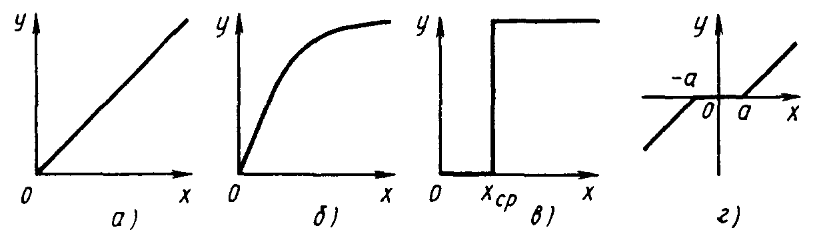 В-3. Расшифруйте сокращениеСАУ — это …Часть III. Ответьте на вопросы письменноС-1Какую проверку проводят при послеремонтных испытаниях АД с фазным ротором в отличие от АД с КЗР? С-2Какой основной признак нарушения зазора между ротором и статором электродвигателя, исчезающий после снятия напряжения? МИНИСТЕРСТВО ОБРАЗОВАНИЯ ОРЕНБУРГСКОЙ ОБЛАСТИГАПОУ «ОРЕНБУРГСКИЙ  АГРАРНЫЙ  КОЛЛЕДЖ»ЭКЗАМЕН КВАЛИФИКАЦИОННЫЙПо специальности 35.02.08 «Электрификация и автоматизация сельского хозяйства»                                                                             Согласовано:                                                                      Зам.директора по У.Р. ГАПОУ                                                                  «Оренбургский аграрный колледж»_____________  Н.Н. ПриходковаФорма обучения - заочная                                 2018-2019 учебный годГруппа: 41 «Э»ЭКЗАМЕНАЦИОННЫЙ БИЛЕТ № 2ПМ.03 «Техническое обслуживание, диагностирование 	неисправностей и ремонт электрооборудования и автоматизированных систем 
           сельскохозяйственной техники»В ходе изучения профессионального модуля ПМ.03 формируются следующие  общие (ОК) и профессиональные (ПК) компетенции: OK 1. 	Понимать сущность и социальную значимость своей будущей профессии, проявлять к ней устойчивый интерес.ОК 2. 	Организовывать собственную деятельность, выбирать типовые методы и способы выполнения профессиональных задач, оценивать их эффективность и качество.ОКЗ. 	Принимать решения в стандартных и нестандартных ситуациях и нести за них ответственность.ОК 4. 	Осуществлять поиск и использование информации, необходимой для эффективного выполнения профессиональных задач, профессионального и личностного развития.ОК 5. 	Использовать информационно-коммуникационные технологии в профессиональной деятельности.ОК 6. 	Работать в коллективе и в команде, эффективно общаться с коллегами, руководством, потребителями.ОК 7. 	Брать на себя ответственность за работу членов команды (подчиненных), за результат выполнения заданий.OK 8. 	Самостоятельно определять задачи профессионального и личностного развития, заниматься самообразованием, осознанно планировать повышение квалификации.OK 9. 	Ориентироваться в условиях частой смены технологий в профессиональной деятельности.ОК 10. Исполнять воинскую обязанность, в том числе с применением полученных профессиональных знаний (для юношей).ПК 3.1. Осуществлять техническое обслуживание электрооборудования и автоматизированных систем сельскохозяйственной техники.ПК 3.2. Диагностировать неисправности и осуществлять текущий и капитальный ремонт электрооборудования и автоматизированных систем сельскохозяйственной техникиПК 3.3. Осуществлять надзор и контроль за состоянием и эксплуатацией электрооборудования и автоматизированных систем сельскохозяйственной техники.ПК 3.4. Участвовать в проведении испытаний электрооборудования сельхозпроизводства.Часть 1При выполнении заданий этой части  отметьте правильный ответ: А-1. Дежурным техническим персоналом (операторами) при эксплуатации оборудования проводятся:надзорпериодическое техническое обслуживаниепланово-предупредительные ремонтыпредупредительная замена оборудованиякапитальные ремонтыА-2. Перед началом такелажных работ не выполняется:проверка удостоверения такелажникапроверка грузоподъемности механизма и строппроверка даты последнего испытания механизмов и строппроверка исправности механизма и строппроверка веса грузаА-3. В конструкцию большинства электрических машин не входят:проводниковые материалыполупроводниковые материалыэлектроизоляционные материалыактивные материалыконструкционные материалыА-4. Дефект электродвигателя, который почти всегда требует капитального ремонта:пробой изоляции обрыв фазыразбалансировка роторанарушение межлистовой изоляции статорадефекты в подшипникахА-5. Результатом пропитки обмоток электрической машины не является:повышение электрической прочности изоляцииповышение механической прочности изоляцииснижение теплопроводности изоляцииснижение количества незаполненных пор улучшение химостойкостиА-6. Следующий дефект короткозамкнутого ротора не ремонтируется:ослабление обмотки в пазуразрыв стержня литой обмоткиразрыв стержня сварной обмоткинарушение контакта стержня и кольца сварной обмоткитрещина короткозамыкающего кольцаА-7. В автотракторном электрооборудовании не всегда присутствует:система энергоснабжениясистема освещения и сигнализациисистема информации и контролясистема электроприводасистема электростартерного пускаА-8. При выборе исполнительных двигателей обычно не обращают внимание на:род тока (переменный, постоянный)быстродействиесамоходчувствительностьнелинейность характеристикА-9. Асинхронный исполнительный двигатель с короткозамкнутым ротором можно использовать при управлении механизмами:высокоскоростнымине требующими высокого быстродействиятребующими высокой чувствительности от исполнительного двигателяне обладающими инерционностьютребующими от исполнительного двигателя большого диапазона регулирования скоростиА-10. При анализе работы САУ не имеет существенного значения следующая характеристика обратной связи (ОС):отрицательнаяобщаягибкаяместнаядискретная А-11. Для систем сигнализации используются в основном следующие преобразователи:индуктивные потенциометрическиеемкостныеконтактныетензометрическиеА-12. В разомкнутой САУ в качестве задатчика в основном используется:потенциометрический задатчиккомандоаппарат шаговый командоконтроллер (анализирующий)логический (релейный) задатчикпрограммируемое управляющее устройство (ЭВМ)А-13. В датчиках давления обычно не используются преобразователи, реализующие следующие методы измерения:измерение деформацииизмерение электрической емкоститензорезистивный эффектпьезоэлектрический эффекттермоэлектрический эффектА-14. Индуктивные преобразователи реагируют на:скорость смещения якоря относительно ярмаизменение освещенности магнитопроводаизменение влажности воздухадавление на сердечник магнитопроводауровень постоянного внешнего магнитного поляА-15. Релейные элементы в САУ не могут быть использованы:в схемах задатчиковв схемах управленияв датчикахв усилителяхв регуляторахЧасть II. В-1. Вставьте пропущенные словаОдно из главных достоинств двигателя постоянного тока — широкий диапазон регулирования __________________.В-2. Установите соответствие между названием и изображением.Схематические изображения электрических преобразователей:1. потенциометрического2. тензометрического3. емкостного4. индуктивного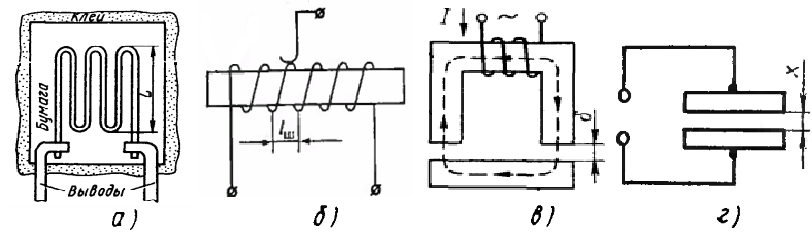 В-3. Расшифруйте сокращениеСАР — это …Часть III. Ответьте на вопросыС-1Какой параметр проверяют на постоянство при послеремонтных испытаниях синхронного двигателя?С-2Какой основной признак нарушения балансировки ротора?МИНИСТЕРСТВО ОБРАЗОВАНИЯ ОРЕНБУРГСКОЙ ОБЛАСТИГАПОУ «ОРЕНБУРГСКИЙ  АГРАРНЫЙ  КОЛЛЕДЖ»ЭКЗАМЕН КВАЛИФИКАЦИОННЫЙПо специальности 35.02.08 «Электрификация и автоматизация сельского хозяйства»                                                                             Согласовано:                                                                      Зам.директора по У.Р. ГАПОУ                                                                  «Оренбургский аграрный колледж»_____________  Н.Н. ПриходковаФорма обучения - заочная                                 2018-2019 учебный годГруппа: 41 «Э»ЭКЗАМЕНАЦИОННЫЙ БИЛЕТ № 3ПМ.03 «Техническое обслуживание, диагностирование 	неисправностей и ремонт электрооборудования и автоматизированных систем 
           сельскохозяйственной техники»В ходе изучения профессионального модуля ПМ.03 формируются следующие  общие (ОК) и профессиональные (ПК) компетенции: OK 1. 	Понимать сущность и социальную значимость своей будущей профессии, проявлять к ней устойчивый интерес.ОК 2. 	Организовывать собственную деятельность, выбирать типовые методы и способы выполнения профессиональных задач, оценивать их эффективность и качество.ОКЗ. 	Принимать решения в стандартных и нестандартных ситуациях и нести за них ответственность.ОК 4. 	Осуществлять поиск и использование информации, необходимой для эффективного выполнения профессиональных задач, профессионального и личностного развития.ОК 5. 	Использовать информационно-коммуникационные технологии в профессиональной деятельности.ОК 6. 	Работать в коллективе и в команде, эффективно общаться с коллегами, руководством, потребителями.ОК 7. 	Брать на себя ответственность за работу членов команды (подчиненных), за результат выполнения заданий.OK 8. 	Самостоятельно определять задачи профессионального и личностного развития, заниматься самообразованием, осознанно планировать повышение квалификации.OK 9. 	Ориентироваться в условиях частой смены технологий в профессиональной деятельности.ОК 10. Исполнять воинскую обязанность, в том числе с применением полученных профессиональных знаний (для юношей).ПК 3.1. Осуществлять техническое обслуживание электрооборудования и автоматизированных систем сельскохозяйственной техники.ПК 3.2. Диагностировать неисправности и осуществлять текущий и капитальный ремонт электрооборудования и автоматизированных систем сельскохозяйственной техникиПК 3.3. Осуществлять надзор и контроль за состоянием и эксплуатацией электрооборудования и автоматизированных систем сельскохозяйственной техники.ПК 3.4. Участвовать в проведении испытаний электрооборудования сельхозпроизводства.Часть I.При выполнении заданий этой части  отметьте правильный ответ: А-1. В состав ремонтного предприятия не входит:участок комплектацииэлектроизмерительная лабораторияремонтно-механический участокиспытательная станциясклад промежуточного храненияА-2. Средством индивидуальной защиты организма человека не является:противогазрукавицыдиэлектрические ботыкаскапредохранительный поясА-3. В конструкции электрических машин чаще всего используется разъемные соединения:резьбовыефитинговыешплинтовыештифтовыеклиновыеА-4. Электромашина не принимается в ремонт при:разбитом посадочном гнезде в щитеобрыве обмотки статорасильных повреждениях магнитопроводаизгибе валаотсутствии одной лапыА-5. Большинство дефектов корпуса электрической машины исправляется:клепкойсваркойпайкойсклейкойзаменойА-6. Продораживание коллектора это:устранение задиров и вмятин обточкойкольцевой дефект поверхностинарушение пайки в петушкевосстановление изоляции между ламелямиуглубление изоляции между ламелямиА-7. В системе энергоснабжения автотракторного оборудования выпрямитель выполняет следующую функцию:преобразует постоянное напряжение 14 В от генератора в постоянное напряжение 24 В для бортовой сетипреобразует переменное напряжение 14 В от генератора в постоянное напряжение 24 В для бортовой сетипреобразует переменное напряжение 14 В от генератора в постоянное напряжение 10 кВ для системы зажиганияпитает электростартеррегулирует ток возбуждения генератораА-8. К сварочным трансформаторам обычно не предъявляется:обеспечение больших токов во вторичной обмоткевозможность работы на открытом воздухевозможность работы в режиме к.з. возможность регулирования под нагрузкойвозможно малые габариты и массаА-9. Шаговый исполнительный двигатель:имеет большой диапазон регулирования скорости вращенияможет иметь малое быстродействиеприменяется в механизмах, требующих точного позиционированияне изготавливается в виде линейного двигателяобязательно имеет механический стопорА-10. Идеальная статическая характеристика звена (элемента) САУ не имеет:погрешностинелинейного видапеременного коэффициента преобразованиязоны насыщениязоны отсечкиА-11. К параметрическим преобразователям не относятся:индуктивныеемкостныепотенциометрическиетензометрическиефотоэлектрическиеА-12. Основной недостаток электронного усилителя, который невозможно компенсировать схемными решениями:небольшой коэффициент усиления каскаданевысокая чувствительность низкое напряжение питанияневозможность реализации дифференциальной схемыразброс параметровА-13. В датчиках уровня не используются преобразователи, реализующие следующие методы измерения:измерение давленияизмерение величины перемещенияизмерение скорости перемещенияизмерение электрической емкостиизмерение излученияА-14. Потенциометрические преобразователи имеют недостаток:высокая стоимостьработают только на переменном токезависят от внешних магнитных полейщеточный контактимеют зону насыщения А-15. Релейные схемы не могут быть построены:на электромеханических элементахна транзисторахна тиристорахна логических микросхемахна операционных усилителяхЧасть II. В-1. Вставьте пропущенные словаГлавное требование к сварочному трансформатору — возможность достаточно длительной работы в режиме ______________________.В-2. Установите соответствие между названием и изображением.Схематические изображения электрических преобразователей:1. потенциометрического2. индуктивного3. трансформаторного4. емкостного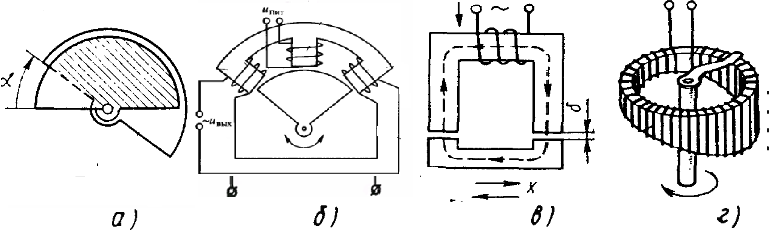 В-3. Расшифруйте сокращениеЦАП- это …Часть III. Ответьте на вопросыС-1За постоянством какого входного параметра необходимо следить при проведении послеремонтных испытаниях синхронного генератора?С-2Какой основной признак межлистового замыкания магнитопровода статора?МИНИСТЕРСТВО ОБРАЗОВАНИЯ ОРЕНБУРГСКОЙ ОБЛАСТИГАПОУ «ОРЕНБУРГСКИЙ  АГРАРНЫЙ  КОЛЛЕДЖ»ЭКЗАМЕН КВАЛИФИКАЦИОННЫЙПо специальности 35.02.08 «Электрификация и автоматизация сельского хозяйства»                                                                             Согласовано:                                                                      Зам.директора по У.Р. ГАПОУ                                                                  «Оренбургский аграрный колледж»_____________  Н.Н. ПриходковаФорма обучения - заочная                                 2018-2019 учебный годГруппа: 41 «Э»ЭКЗАМЕНАЦИОННЫЙ БИЛЕТ № 4ПМ.03 «Техническое обслуживание, диагностирование 	неисправностей и ремонт электрооборудования и автоматизированных систем 
           сельскохозяйственной техники»В ходе изучения профессионального модуля ПМ.03 формируются следующие  общие (ОК) и профессиональные (ПК) компетенции: OK 1. 	Понимать сущность и социальную значимость своей будущей профессии, проявлять к ней устойчивый интерес.ОК 2. 	Организовывать собственную деятельность, выбирать типовые методы и способы выполнения профессиональных задач, оценивать их эффективность и качество.ОКЗ. 	Принимать решения в стандартных и нестандартных ситуациях и нести за них ответственность.ОК 4. 	Осуществлять поиск и использование информации, необходимой для эффективного выполнения профессиональных задач, профессионального и личностного развития.ОК 5. 	Использовать информационно-коммуникационные технологии в профессиональной деятельности.ОК 6. 	Работать в коллективе и в команде, эффективно общаться с коллегами, руководством, потребителями.ОК 7. 	Брать на себя ответственность за работу членов команды (подчиненных), за результат выполнения заданий.OK 8. 	Самостоятельно определять задачи профессионального и личностного развития, заниматься самообразованием, осознанно планировать повышение квалификации.OK 9. 	Ориентироваться в условиях частой смены технологий в профессиональной деятельности.ОК 10. Исполнять воинскую обязанность, в том числе с применением полученных профессиональных знаний (для юношей).ПК 3.1. Осуществлять техническое обслуживание электрооборудования и автоматизированных систем сельскохозяйственной техники.ПК 3.2. Диагностировать неисправности и осуществлять текущий и капитальный ремонт электрооборудования и автоматизированных систем сельскохозяйственной техникиПК 3.3. Осуществлять надзор и контроль за состоянием и эксплуатацией электрооборудования и автоматизированных систем сельскохозяйственной техники.ПК 3.4. Участвовать в проведении испытаний электрооборудования сельхозпроизводства.Часть I.При выполнении заданий этой части  отметьте правильный ответ: А-1. При капитальном ремонте электрооборудования на ремонтном предприятии не выполняются:приемо-сдаточные испытанияпуско-наладочные работыпооперационный контрольпредремонтные испытаниядефектовкаА-2. На работающем двигателе можно проводить:проверку сопротивления изоляции обмотокпритирку щетокполировку коллектораизмерение температуры подшипниковцентровку валовА-3. К конструктивным частям электродвигателя не относится:корпусподшипниковый щитмагнитопровод статоравентиляторрым-болтА-4. При послеремонтных испытаниях электрической машины не выполняется:испытание повышенным напряжением испытание сопротивления изоляциипроверка на холостом ходупроверка под нагрузкойпроверка работы с технологическим оборудованиемА-5. Ремонт подшипников качения обычно производится путем:установки вкладной втулки во внутреннее кольцоустановки накладной втулки на наружное кольцозамены сепараторовзамены элементов качениязамены подшипникаА-6. При ослаблении посадки магнитопровода на валу ротора асинхронного двигателя ремонт обычно не выполняют:заменой валапосадкой магнитопровода на втулкунакаткой поверхности вала в месте посадкиметаллизацией посадочного места на валунаплавкой и обточкой валаА-7. Стартер автомобиля представляет собой:электромагнитное тяговое устройствоустройство для зажигания ламп освещенияэлектродвигатель переменного токаэлектродвигатель постоянного токамаломощный дизель для пуска рабочего двигателяА-8. При замене приборов во вторичной цепи трансформаторов тока не выполняют:проверку заземления вторичной обмоткиналожение закоротки на вторичную обмоткупроверку напряжения в цепи закороченной вторичной обмоткиудаление закоротки со вторичной обмотки после заменыснятие заземления со вторичной обмотки после заменыА-9. Исполнительный моментный двигатель обычно не используется:в системах фиксированного угла поворотав системах с большим моментом сопротивленияв системах управления запорными устройствами (работа в режиме к.з.)в качестве шаговых двигателейпри экстремальных условиях эксплуатацииА-10. Динамическая характеристика безынерционного звена (элемента):релейнаязатухающая периодическаянезатухающая периодическаяапериодическаялинейнаяА-11. Для передачи информации на большие расстояния в системах телемеханики не используются следующие носители среды:светрадиоволныпневматические средыпеременный электрический токпостоянный электрический токА-12. Основное достоинство магнитного усилителя:наличие сердечникамалые габариты и весработает на постоянном и переменном токеширокий диапазон выходных мощностейналичие обратной связиА-13. В датчиках расхода обычно не используются преобразователи, реализующие следующие методы измерения:измерение перепада давления в потокеизмерение электрического сопротивления потокаизмерение углового перемещенияизмерение угловой скоростиизмерение смещения спектраА-14. Пьезоэлектрические преобразователи реагируют на:напряженность магнитного поляперемещение подвижного чувствительного элементаосвещенность давлениесилу токаА-15. Задатчиком САУ не может служить:механическое устройствопотенциометрэлектронный усилительрелейная схемакомпьютерЧасть II. В-1. Вставьте пропущенное словоОдно из главных требований к автомобильному генератору — надежность работы в широком диапазоне ________________. В-2. Установите соответствие между названием (номера 1,2,3,4) и изображением (буквы а, б, в, г). Типовая схема САУ (У - усилитель; ИЭ - исполнительный элемент):1. датчик2. сравнивающее устройство (компаратор)3. задающее устройство (задатчик)4. объект регулирования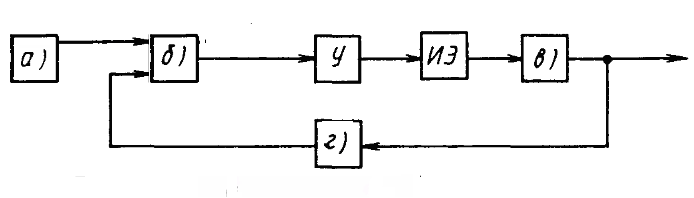 В-3. Расшифруйте сокращениеАЦП – это … Часть III. Ответьте на вопросыС-1Что такое самоход исполнительного двигателя? С-2Укажите основной признак обрыва фазы статорной обмотки АДМИНИСТЕРСТВО ОБРАЗОВАНИЯ ОРЕНБУРГСКОЙ ОБЛАСТИГАПОУ «ОРЕНБУРГСКИЙ  АГРАРНЫЙ  КОЛЛЕДЖ»ЭКЗАМЕН КВАЛИФИКАЦИОННЫЙПо специальности 35.02.08 «Электрификация и автоматизация сельского хозяйства»                                                                             Согласовано:                                                                      Зам.директора по У.Р. ГАПОУ                                                                  «Оренбургский аграрный колледж»_____________  Н.Н. ПриходковаФорма обучения - заочная                                 2018-2019 учебный годГруппа: 41 «Э»ЭКЗАМЕНАЦИОННЫЙ БИЛЕТ № 5ПМ.03 «Техническое обслуживание, диагностирование 	неисправностей и ремонт электрооборудования и автоматизированных систем 
           сельскохозяйственной техники»В ходе изучения профессионального модуля ПМ.03 формируются следующие  общие (ОК) и профессиональные (ПК) компетенции: OK 1. 	Понимать сущность и социальную значимость своей будущей профессии, проявлять к ней устойчивый интерес.ОК 2. 	Организовывать собственную деятельность, выбирать типовые методы и способы выполнения профессиональных задач, оценивать их эффективность и качество.ОКЗ. 	Принимать решения в стандартных и нестандартных ситуациях и нести за них ответственность.ОК 4. 	Осуществлять поиск и использование информации, необходимой для эффективного выполнения профессиональных задач, профессионального и личностного развития.ОК 5. 	Использовать информационно-коммуникационные технологии в профессиональной деятельности.ОК 6. 	Работать в коллективе и в команде, эффективно общаться с коллегами, руководством, потребителями.ОК 7. 	Брать на себя ответственность за работу членов команды (подчиненных), за результат выполнения заданий.OK 8. 	Самостоятельно определять задачи профессионального и личностного развития, заниматься самообразованием, осознанно планировать повышение квалификации.OK 9. 	Ориентироваться в условиях частой смены технологий в профессиональной деятельности.ОК 10. Исполнять воинскую обязанность, в том числе с применением полученных профессиональных знаний (для юношей).ПК 3.1. Осуществлять техническое обслуживание электрооборудования и автоматизированных систем сельскохозяйственной техники.ПК 3.2. Диагностировать неисправности и осуществлять текущий и капитальный ремонт электрооборудования и автоматизированных систем сельскохозяйственной техникиПК 3.3. Осуществлять надзор и контроль за состоянием и эксплуатацией электрооборудования и автоматизированных систем сельскохозяйственной техники.ПК 3.4. Участвовать в проведении испытаний электрооборудования сельхозпроизводства.Часть I.При выполнении заданий этой части  отметьте правильный ответ: А-1. При капитальном ремонте электрооборудования на ремонтном предприятии не выполняются:приемо-сдаточные испытанияпуско-наладочные работыпооперационный контрольпредремонтные испытаниядефектовкаА-2. Перед началом такелажных работ не выполняется:проверка удостоверения такелажникапроверка грузоподъемности механизма и строппроверка даты последнего испытания механизмов и строппроверка исправности механизма и строппроверка веса грузаА-3. В конструкции электрических машин чаще всего используется разъемные соединения:резьбовыефитинговыешплинтовыештифтовыеклиновыеА-4. Без разборки электрической машины может быть точно диагностирована неисправность:витковое замыканиераспайка секций обмоткиразбалансировка роторанарушение межлистовой изоляции статорадефекты в подшипникахА-5. Ремонт подшипников качения обычно производится путем:установки вкладной втулки во внутреннее кольцоустановки накладной втулки на наружное кольцозамены сепараторовзамены элементов качениязамены подшипникаА-6. Следующий дефект короткозамкнутого ротора не ремонтируется:ослабление обмотки в пазуразрыв стержня литой обмоткиразрыв стержня сварной обмоткинарушение контакта стержня и кольца сварной обмоткитрещина короткозамыкающего кольцаА-7. В системе энергоснабжения автотракторного оборудования выпрямитель выполняет следующую функцию:преобразует постоянное напряжение 14 В от генератора в постоянное напряжение 24 В для бортовой сетипреобразует переменное напряжение 14 В от генератора в постоянное напряжение 24 В для бортовой сетипреобразует переменное напряжение 14 В от генератора в постоянное напряжение 10 кВ для системы зажиганияпитает электростартеррегулирует ток возбуждения генератораА-8. В качестве исполнительных двигателей не используются:двигатели постоянного токасинхронные двигателиасинхронные двигателидизельные двигателигидравлические двигателиА-9. Исполнительный моментный двигатель обычно не используется:в системах фиксированного угла поворотав системах с большим моментом сопротивленияв системах управления запорными устройствами (работа в режиме к.з.)в качестве шаговых двигателейпри экстремальных условиях эксплуатацииА-10. При анализе работы САУ не имеет существенного значения следующая характеристика обратной связи (ОС):отрицательнаяобщаягибкаяместнаядискретная А-11. К параметрическим преобразователям не относятся:индуктивныеемкостныепотенциометрическиетензометрическиефотоэлектрическиеА-12. Следующий параметр интегральной микросхемы не рассматривается как ее достоинство:надежностьгибридностьфункциональностьбыстродействиекомпактностьА-13. В датчиках расхода обычно не используются преобразователи, реализующие следующие методы измерения:измерение перепада давления в потокеизмерение электрического сопротивления потокаизмерение углового перемещенияизмерение угловой скоростиизмерение смещения спектраА-14. Индуктивные преобразователи реагируют на:скорость смещения якоря относительно ярмаизменение освещенности магнитопроводаизменение влажности воздухадавление на сердечник магнитопроводауровень постоянного внешнего магнитного поляА-15. Релейные схемы не могут быть построены:на электромеханических элементахна транзисторахна тиристорахна логических микросхемахна операционных усилителяхЧасть II. В-1. Вставьте пропущенные словаОдно из главных достоинств двигателя постоянного тока — широкий диапазон регулирования __________________.В-2. Установите соответствие между названием и изображением.Схематические изображения электрических преобразователей:1. потенциометрического2. индуктивного3. трансформаторного4. емкостногоВ-3. Расшифруйте сокращениеАЦП – это … Часть III. Ответьте на вопросы письменноС-1Какой параметр проверяют на постоянство при послеремонтных испытаниях синхронного двигателя?С-2Какой основной признак межлистового замыкания магнитопровода статора?МИНИСТЕРСТВО ОБРАЗОВАНИЯ ОРЕНБУРГСКОЙ ОБЛАСТИГАПОУ «ОРЕНБУРГСКИЙ  АГРАРНЫЙ  КОЛЛЕДЖ»ЭКЗАМЕН КВАЛИФИКАЦИОННЫЙПо специальности 35.02.08 «Электрификация и автоматизация сельского хозяйства»                                                                             Согласовано:                                                                      Зам.директора по У.Р. ГАПОУ                                                                  «Оренбургский аграрный колледж»_____________  Н.Н. ПриходковаФорма обучения - заочная                                 2018-2019 учебный годГруппа: 41 «Э»ЭКЗАМЕНАЦИОННЫЙ БИЛЕТ № 6ПМ.03 «Техническое обслуживание, диагностирование 	неисправностей и ремонт электрооборудования и автоматизированных систем 
           сельскохозяйственной техники»В ходе изучения профессионального модуля ПМ.03 формируются следующие  общие (ОК) и профессиональные (ПК) компетенции: OK 1. 	Понимать сущность и социальную значимость своей будущей профессии, проявлять к ней устойчивый интерес.ОК 2. 	Организовывать собственную деятельность, выбирать типовые методы и способы выполнения профессиональных задач, оценивать их эффективность и качество.ОКЗ. 	Принимать решения в стандартных и нестандартных ситуациях и нести за них ответственность.ОК 4. 	Осуществлять поиск и использование информации, необходимой для эффективного выполнения профессиональных задач, профессионального и личностного развития.ОК 5. 	Использовать информационно-коммуникационные технологии в профессиональной деятельности.ОК 6. 	Работать в коллективе и в команде, эффективно общаться с коллегами, руководством, потребителями.ОК 7. 	Брать на себя ответственность за работу членов команды (подчиненных), за результат выполнения заданий.OK 8. 	Самостоятельно определять задачи профессионального и личностного развития, заниматься самообразованием, осознанно планировать повышение квалификации.OK 9. 	Ориентироваться в условиях частой смены технологий в профессиональной деятельности.ОК 10. Исполнять воинскую обязанность, в том числе с применением полученных профессиональных знаний (для юношей).ПК 3.1. Осуществлять техническое обслуживание электрооборудования и автоматизированных систем сельскохозяйственной техники.ПК 3.2. Диагностировать неисправности и осуществлять текущий и капитальный ремонт электрооборудования и автоматизированных систем сельскохозяйственной техникиПК 3.3. Осуществлять надзор и контроль за состоянием и эксплуатацией электрооборудования и автоматизированных систем сельскохозяйственной техники.ПК 3.4. Участвовать в проведении испытаний электрооборудования сельхозпроизводства.Часть I.При выполнении заданий этой части  отметьте правильный ответ: А-1. В состав ремонтного предприятия не входит:участок комплектацииэлектроизмерительная лабораторияремонтно-механический участокиспытательная станциясклад промежуточного храненияА-2. На работающем двигателе можно проводить:проверку сопротивления изоляции обмотокпритирку щетокполировку коллектораизмерение температуры подшипниковцентровку валовА-3. При выполнении ремонта электрообрудования оформляется:руководство по ремонтутехнические условия на ремонтчертежи ремонтныедефектная ведомостькарта дефектации и ремонтаА-4. Дефект электродвигателя, который почти всегда требует капитального ремонта:пробой изоляции обрыв фазыразбалансировка роторанарушение межлистовой изоляции статорадефекты в подшипникахА-5. Большинство дефектов корпуса электрической машины исправляется:клепкойсваркойпайкойсклейкойзаменойА-6. При ослаблении посадки магнитопровода на валу ротора асинхронного двигателя ремонт обычно не выполняют:заменой валапосадкой магнитопровода на втулкунакаткой поверхности вала в месте посадкиметаллизацией посадочного места на валунаплавкой и обточкой валаА-7. Для автотракторного электрооборудования не регламентируется:ежесменное ТОпериодическое ТО-1ежемесячное ТОпериодическое ТО-2сезонное ТОА-8. При выборе исполнительных двигателей обычно не обращают внимание на:род тока (переменный, постоянный)быстродействиесамоходчувствительностьнелинейность характеристикА-9. Шаговый исполнительный двигатель:имеет большой диапазон регулирования скорости вращенияможет иметь малое быстродействиеприменяется в механизмах, требующих точного позиционированияне изготавливается в виде линейного двигателяобязательно имеет механический стопорА-10. Динамическая характеристика безынерционного звена (элемента):релейнаязатухающая периодическаянезатухающая периодическаяапериодическаялинейнаяА-11. При выборе датчика (преобразователя) желательным, но несущественным является:высокая чувствительностьширокий диапазон измерениямалая инерционностьоднозначность  зависимости «выход-вход»достаточная мощность выходного сигналаА-12. В разомкнутой САУ в качестве задатчика в основном используется:потенциометрический задатчиккомандоаппарат шаговый командоконтроллер (анализирующий)логический (релейный) задатчикпрограммируемое управляющее устройство (ЭВМ)А-13. В датчиках уровня не используются преобразователи, реализующие следующие методы измерения:измерение давленияизмерение величины перемещенияизмерение скорости перемещенияизмерение электрической емкостиизмерение излученияА-14. Пьезоэлектрические преобразователи реагируют на:напряженность магнитного поляперемещение подвижного чувствительного элементаосвещенность давлениесилу токаА-15. Логические элементы в САУ используются:в первичных преобразователяхв усилителях мощностив линейных регуляторахв схеме управленияв исполнительных механизмахЧасть II. В-1. Вставьте пропущенное словоОсновной недостаток асинхронного двигателя с КЗР — большой пусковой ________________.В-2. Установите соответствие между названием (номера 1,2,3,4) и изображением (буквы а, б, в, г). Типовая схема САУ (У - усилитель; ИЭ - исполнительный элемент):1. датчик2. сравнивающее устройство (компаратор)3. задающее устройство (задатчик)4. объект регулированияВ-3. Расшифруйте сокращениеЦАП- это …Часть III. Ответьте на вопросыС-1За постоянством какого входного параметра необходимо следить при проведении послеремонтных испытаниях синхронного генератора?С-2Укажите основной признак обрыва фазы статорной обмотки АДМИНИСТЕРСТВО ОБРАЗОВАНИЯ ОРЕНБУРГСКОЙ ОБЛАСТИГАПОУ «ОРЕНБУРГСКИЙ  АГРАРНЫЙ  КОЛЛЕДЖ»ЭКЗАМЕН КВАЛИФИКАЦИОННЫЙПо специальности 35.02.08 «Электрификация и автоматизация сельского хозяйства»                                                                             Согласовано:                                                                      Зам.директора по У.Р. ГАПОУ                                                                  «Оренбургский аграрный колледж»_____________  Н.Н. ПриходковаФорма обучения - заочная                                 2018-2019 учебный годГруппа: 41 «Э»ЭКЗАМЕНАЦИОННЫЙ БИЛЕТ № 7ПМ.03 «Техническое обслуживание, диагностирование 	неисправностей и ремонт электрооборудования и автоматизированных систем 
           сельскохозяйственной техники»В ходе изучения профессионального модуля ПМ.03 формируются следующие  общие (ОК) и профессиональные (ПК) компетенции: OK 1. 	Понимать сущность и социальную значимость своей будущей профессии, проявлять к ней устойчивый интерес.ОК 2. 	Организовывать собственную деятельность, выбирать типовые методы и способы выполнения профессиональных задач, оценивать их эффективность и качество.ОКЗ. 	Принимать решения в стандартных и нестандартных ситуациях и нести за них ответственность.ОК 4. 	Осуществлять поиск и использование информации, необходимой для эффективного выполнения профессиональных задач, профессионального и личностного развития.ОК 5. 	Использовать информационно-коммуникационные технологии в профессиональной деятельности.ОК 6. 	Работать в коллективе и в команде, эффективно общаться с коллегами, руководством, потребителями.ОК 7. 	Брать на себя ответственность за работу членов команды (подчиненных), за результат выполнения заданий.OK 8. 	Самостоятельно определять задачи профессионального и личностного развития, заниматься самообразованием, осознанно планировать повышение квалификации.OK 9. 	Ориентироваться в условиях частой смены технологий в профессиональной деятельности.ОК 10. Исполнять воинскую обязанность, в том числе с применением полученных профессиональных знаний (для юношей).ПК 3.1. Осуществлять техническое обслуживание электрооборудования и автоматизированных систем сельскохозяйственной техники.ПК 3.2. Диагностировать неисправности и осуществлять текущий и капитальный ремонт электрооборудования и автоматизированных систем сельскохозяйственной техникиПК 3.3. Осуществлять надзор и контроль за состоянием и эксплуатацией электрооборудования и автоматизированных систем сельскохозяйственной техники.ПК 3.4. Участвовать в проведении испытаний электрооборудования сельхозпроизводства.Часть I.При выполнении заданий этой части  отметьте правильный ответ: А-1. Дежурным техническим персоналом (операторами) при эксплуатации оборудования проводятся:надзорпериодическое техническое обслуживаниепланово-предупредительные ремонтыпредупредительная замена оборудованиякапитальные ремонтыА-2. Вредный фактор, отсутствующий в сушильно-пропиточном отделении ремонтного предприятия:вредные испарения высокая температуранизкая влажностьвзрывоопасная пыльвзрывоопасные летучие веществаА-3. К конструктивным частям электродвигателя не относится:корпусподшипниковый щитмагнитопровод статоравентиляторрым-болтА-4. Электромашина не принимается в ремонт при:разбитом посадочном гнезде в щитеобрыве обмотки статорасильных повреждениях магнитопроводаизгибе валаотсутствии одной лапыА-5. Результатом пропитки обмоток электрической машины не является:повышение электрической прочности изоляцииповышение механической прочности изоляцииснижение теплопроводности изоляцииснижение количества незаполненных пор улучшение химостойкостиА-6. Наиболее распространен следующий дефект вала электрической машины:износ конца вала и/или шпоночной канавкиизнос посадочного места подшипникаизгиб валаослабление посадки магнитопроводатрещины валаА-7. Стартер автомобиля представляет собой:электромагнитное тяговое устройствоустройство для зажигания ламп освещенияэлектродвигатель переменного токаэлектродвигатель постоянного токамаломощный дизель для пуска рабочего двигателяА-8. К сварочным трансформаторам обычно не предъявляется:обеспечение больших токов во вторичной обмоткевозможность работы на открытом воздухевозможность работы в режиме к.з. возможность регулирования под нагрузкойвозможно малые габариты и массаА-9. Асинхронный исполнительный двигатель с короткозамкнутым ротором можно использовать при управлении механизмами:высокоскоростнымине требующими высокого быстродействиятребующими высокой чувствительности от исполнительного двигателяне обладающими инерционностьютребующими от исполнительного двигателя большого диапазона регулирования скоростиА-10. В разомкнутой системе автоматического управления всегда отсутствует:задатчик закона управлениядатчик (преобразователь) регулируемого параметрауправляющее устройствоусилительисполнительный механизмА-11. Для передачи информации на большие расстояния в системах телемеханики не используются следующие носители среды:светрадиоволныпневматические средыпеременный электрический токпостоянный электрический токА-12. Основной недостаток электронного усилителя, который невозможно компенсировать схемными решениями:небольшой коэффициент усиления каскаданевысокая чувствительность низкое напряжение питанияневозможность реализации дифференциальной схемыразброс параметровА-13. В датчиках давления обычно не используются преобразователи, реализующие следующие методы измерения:измерение деформацииизмерение электрической емкоститензорезистивный эффектпьезоэлектрический эффекттермоэлектрический эффектА-14. Измерительные емкостные преобразователи не реагируют на:изменение зазора между пластинамигоризонтальное смещение пластинизменение влажности воздуха между пластинамиизменение освещенности пластининородные тела между пластинамиА-15. Задатчиком САУ не может служить:механическое устройствопотенциометрэлектронный усилительрелейная схемакомпьютерЧасть II. В-1. Вставьте пропущенное словоОдно из главных требований к автомобильному генератору — надежность работы в широком диапазоне ________________. В-2. Установите соответствие между названием и изображением.Схематические изображения электрических преобразователей:1. потенциометрического2. тензометрического3. емкостного4. индуктивногоВ-3. Расшифруйте сокращениеСАУ — это …Часть III. Ответьте на вопросыС-1Что такое самоход исполнительного двигателя? С-2Какой основной признак нарушения зазора между ротором и статором электродвигателя, исчезающий после снятия напряжения? МИНИСТЕРСТВО ОБРАЗОВАНИЯ ОРЕНБУРГСКОЙ ОБЛАСТИГАПОУ «ОРЕНБУРГСКИЙ  АГРАРНЫЙ  КОЛЛЕДЖ»ЭКЗАМЕН КВАЛИФИКАЦИОННЫЙПо специальности 35.02.08 «Электрификация и автоматизация сельского хозяйства»                                                                             Согласовано:                                                                      Зам.директора по У.Р. ГАПОУ                                                                  «Оренбургский аграрный колледж»_____________  Н.Н. ПриходковаФорма обучения - заочная                                 2018-2019 учебный годГруппа: 41 «Э»ЭКЗАМЕНАЦИОННЫЙ БИЛЕТ № 8ПМ.03 «Техническое обслуживание, диагностирование 	неисправностей и ремонт электрооборудования и автоматизированных систем 
           сельскохозяйственной техники»В ходе изучения профессионального модуля ПМ.03 формируются следующие  общие (ОК) и профессиональные (ПК) компетенции: OK 1. 	Понимать сущность и социальную значимость своей будущей профессии, проявлять к ней устойчивый интерес.ОК 2. 	Организовывать собственную деятельность, выбирать типовые методы и способы выполнения профессиональных задач, оценивать их эффективность и качество.ОКЗ. 	Принимать решения в стандартных и нестандартных ситуациях и нести за них ответственность.ОК 4. 	Осуществлять поиск и использование информации, необходимой для эффективного выполнения профессиональных задач, профессионального и личностного развития.ОК 5. 	Использовать информационно-коммуникационные технологии в профессиональной деятельности.ОК 6. 	Работать в коллективе и в команде, эффективно общаться с коллегами, руководством, потребителями.ОК 7. 	Брать на себя ответственность за работу членов команды (подчиненных), за результат выполнения заданий.OK 8. 	Самостоятельно определять задачи профессионального и личностного развития, заниматься самообразованием, осознанно планировать повышение квалификации.OK 9. 	Ориентироваться в условиях частой смены технологий в профессиональной деятельности.ОК 10. Исполнять воинскую обязанность, в том числе с применением полученных профессиональных знаний (для юношей).ПК 3.1. Осуществлять техническое обслуживание электрооборудования и автоматизированных систем сельскохозяйственной техники.ПК 3.2. Диагностировать неисправности и осуществлять текущий и капитальный ремонт электрооборудования и автоматизированных систем сельскохозяйственной техникиПК 3.3. Осуществлять надзор и контроль за состоянием и эксплуатацией электрооборудования и автоматизированных систем сельскохозяйственной техники.ПК 3.4. Участвовать в проведении испытаний электрооборудования сельхозпроизводства.Часть I.При выполнении заданий этой части  отметьте правильный ответ: A-1. Этап, не входящий в период эксплуатации электрооборудования:транспортировкахранениеизготовление ввод в эксплуатациютехническое обслуживаниеА-2. Средством индивидуальной защиты организма человека не является:противогазрукавицыдиэлектрические ботыкаскапредохранительный поясА-3. В конструкцию большинства электрических машин не входят:проводниковые материалыполупроводниковые материалыэлектроизоляционные материалыактивные материалыконструкционные материалыА-4. При послеремонтных испытаниях электрической машины не выполняется:испытание повышенным напряжением испытание сопротивления изоляциипроверка на холостом ходупроверка под нагрузкойпроверка работы с технологическим оборудованиемА-5. При демонтаже статорной обмотки асинхронного двигателя не выполняется:обрезка лобовых частей обмотоквыжиг или размягчение изоляции обмоткиудаление петель обмоткиизвлечение стержней обмоткиочистка пазов магнитопроводаА-6. Продораживание коллектора это:устранение задиров и вмятин обточкойкольцевой дефект поверхностинарушение пайки в петушкевосстановление изоляции между ламелямиуглубление изоляции между ламелямиА-7. В автотракторном электрооборудовании не всегда присутствует:система энергоснабжениясистема освещения и сигнализациисистема информации и контролясистема электроприводасистема электростартерного пускаА-8. При замене приборов во вторичной цепи трансформаторов тока не выполняют:проверку заземления вторичной обмоткиналожение закоротки на вторичную обмоткупроверку напряжения в цепи закороченной вторичной обмоткиудаление закоротки со вторичной обмотки после заменыснятие заземления со вторичной обмотки после заменыА-9. Полый немагнитный ротор асинхронного исполнительного двигателя по сравнению с короткозамкнутым:упрощает конструкцию двигателяимеет малую инерционность увеличивает номинальную скорость вращенияделает невозможным регулирование скорости вращенияувеличивает массу двигателяА-10. Идеальная статическая характеристика звена (элемента) САУ не имеет:погрешностинелинейного видапеременного коэффициента преобразованиязоны насыщениязоны отсечки А-11. Для систем сигнализации используются в основном следующие преобразователи:индуктивные потенциометрическиеемкостныеконтактныетензометрическиеА-12. Основное достоинство магнитного усилителя:наличие сердечникамалые габариты и весработает на постоянном и переменном токеширокий диапазон выходных мощностейналичие обратной связи А-13. В датчиках температуры обычно не используются преобразователи, реализующие следующие методы измерения:пьезоэлектрический эффектэффект Холлалинейное или объемное расширениеизменения давленияизменение электрического сопротивленияА-14. Потенциометрические преобразователи имеют недостаток:высокая стоимостьработают только на переменном токезависят от внешних магнитных полейщеточный контактимеют зону насыщения А-15. Релейные элементы в САУ не могут быть использованы:в схемах задатчиковв схемах управленияв датчикахв усилителяхв регуляторах Часть II. В-1. Вставьте пропущенные словаГлавное требование к сварочному трансформатору — возможность достаточно длительной работы в режиме ______________________.В-2. Установите соответствие между названием и изображением.Статическая характеристика элемента (звена) автоматики:1. с зоной насыщения2. с зоной нечувствительности3. релейная4. линейнаяВ-3. Расшифруйте сокращениеСАР — это …Часть III. Ответьте на вопросыС-1Какую проверку проводят при послеремонтных испытаниях АД с фазным ротором в отличие от АД с КЗР? С-2Какой основной признак нарушения балансировки ротора?МИНИСТЕРСТВО ОБРАЗОВАНИЯ ОРЕНБУРГСКОЙ ОБЛАСТИГАПОУ «ОРЕНБУРГСКИЙ  АГРАРНЫЙ  КОЛЛЕДЖ»ЭКЗАМЕН КВАЛИФИКАЦИОННЫЙПо специальности 35.02.08 «Электрификация и автоматизация сельского хозяйства»                                                                             Согласовано:                                                                      Зам.директора по У.Р. ГАПОУ                                                                  «Оренбургский аграрный колледж»_____________  Н.Н. ПриходковаФорма обучения - заочная                                 2018-2019 учебный годГруппа: 41 «Э»ЭКЗАМЕНАЦИОННЫЙ БИЛЕТ № 9ПМ.03 «Техническое обслуживание, диагностирование 	неисправностей и ремонт электрооборудования и автоматизированных систем 
           сельскохозяйственной техники»В ходе изучения профессионального модуля ПМ.03 формируются следующие  общие (ОК) и профессиональные (ПК) компетенции: OK 1. 	Понимать сущность и социальную значимость своей будущей профессии, проявлять к ней устойчивый интерес.ОК 2. 	Организовывать собственную деятельность, выбирать типовые методы и способы выполнения профессиональных задач, оценивать их эффективность и качество.ОКЗ. 	Принимать решения в стандартных и нестандартных ситуациях и нести за них ответственность.ОК 4. 	Осуществлять поиск и использование информации, необходимой для эффективного выполнения профессиональных задач, профессионального и личностного развития.ОК 5. 	Использовать информационно-коммуникационные технологии в профессиональной деятельности.ОК 6. 	Работать в коллективе и в команде, эффективно общаться с коллегами, руководством, потребителями.ОК 7. 	Брать на себя ответственность за работу членов команды (подчиненных), за результат выполнения заданий.OK 8. 	Самостоятельно определять задачи профессионального и личностного развития, заниматься самообразованием, осознанно планировать повышение квалификации.OK 9. 	Ориентироваться в условиях частой смены технологий в профессиональной деятельности.ОК 10. Исполнять воинскую обязанность, в том числе с применением полученных профессиональных знаний (для юношей).ПК 3.1. Осуществлять техническое обслуживание электрооборудования и автоматизированных систем сельскохозяйственной техники.ПК 3.2. Диагностировать неисправности и осуществлять текущий и капитальный ремонт электрооборудования и автоматизированных систем сельскохозяйственной техникиПК 3.3. Осуществлять надзор и контроль за состоянием и эксплуатацией электрооборудования и автоматизированных систем сельскохозяйственной техники.ПК 3.4. Участвовать в проведении испытаний электрооборудования сельхозпроизводства.Часть I.При выполнении заданий этой части  отметьте правильный ответ: A-1. Какой этап не входит в период эксплуатации электрооборудования:транспортировкахранениеизготовление ввод в эксплуатациютехническое обслуживаниеА-2. Какого вредного фактора нет в сушильно-пропиточном отделения ремонтного предприятия:вредные испарения высокая температураповышенная влажностьвзрывоопасная пыльвзрывоопасные летучие веществаА-3. Какой документ оформляется при выполнении капитального ремонта электрообрудования:руководство по ремонтутехнические условия на ремонтчертежи ремонтныедефектная ведомостькарта дефектации и ремонтаА-4. Какая неисправность может быть точно диагностирована без разборки электрической машины:пробой изоляции обмоткиобрыв обмоткиразбалансировка роторанарушение межлистовой изоляции статорадефекты в подшипникахА-5. Какая операция не выполняется при демонтаже статорной обмотки асинхронного двигателя:обрезка лобовых частей обмотоквыжиг или размягчение изоляции обмоткиудаление петель обмоткиизвлечение стержней обмоткиочистка пазов магнитопроводаА-6. Какой дефект вала электрической машины наиболее часто встречается:дефект конца вала и/или шпоночной канавкидефект посадочного места подшипникаизгиб валаослабление посадки магнитопроводатрещины валаА-7. Какие работы не регламентированы для автотракторного электрооборудования:ежесменное ТОпериодическое ТО-1ежемесячное ТОпериодическое ТО-2сезонное ТОА-8. В качестве исполнительных двигателей не используются:двигатели постоянного токасинхронные двигателиасинхронные двигателидизельные двигателигидравлические двигателиА-9. Полый немагнитный ротор асинхронного исполнительного двигателя по сравнению с короткозамкнутым:упрощает конструкцию двигателяимеет малую инерционность приводит к бόльшей нелинейности характеристик двигателяделает невозможным регулирование скорости вращенияувеличивает габариты двигателяА-10.  Какой элемент всегда отсутствует в разомкнутой системе автоматического управления:задатчик закона управлениядатчик (преобразователь) регулируемого параметрауправляющее устройствоусилительисполнительный механизмА-11. Какое свойство датчика (преобразователя) является желательным, но несущественным при его выборе:высокая чувствительностьширокий диапазон измерениямалая инерционностьоднозначность  зависимости «выход-вход»достаточная мощность выходного сигналаА-12. Какой параметр интегральной микросхемы не рассматривается как ее достоинство:надежностьгибридностьфункциональностьбыстродействиекомпактностьА-13. В датчиках температуры обычно не используются преобразователи, реализующие следующие методы измерения:пьезоэлектрический эффектфотоэлектрический эффектлинейное или объемное расширениеизменения давленияизменение электрического сопротивленияА-14. Отметить неверное. На 1-й (подготовительной) стадии ПНР:изучается документация, составляется проект производства работподготавливается персонал, приборы, приспособленияподается электропитание (временное или постоянное) на площадку производства ПНРзаканчиваются электромонтажные работы, кроме совмещенных с наладочныминаладчиками производится отбраковка смонтированной аппаратуры А-15 При производстве пуско-наладочных работ элементов САУ, обычно не используется следующее оборудование:мегаомметрустройства для испытания изоляции повышенным напряжением (испытательные трансформаторы)устройства получения больших токов (имитаторы нагрузки)устройства регулирования напряжения (ЛАТр)самописцы и/или осциллографыЧасть II. В-1. Вставьте пропущенное словоОсновной недостаток асинхронного двигателя с КЗР — большой пусковой ________________.В-2. Установите соответствие между названием и изображением.Какое изображение представляет собой статическую характеристику элемента (звена) автоматики с зоной насыщенияВ-3. Расшифруйте сокращениеСАУ — это …Часть III. Ответьте на вопросыС-1Какую проверку проводят при послеремонтных испытаниях двигателя постоянного тока, в отличие от АД. С-2Укажите основной признак нарушения зазора между ротором и статором электродвигателя МИНИСТЕРСТВО ОБРАЗОВАНИЯ ОРЕНБУРГСКОЙ ОБЛАСТИГАПОУ «ОРЕНБУРГСКИЙ  АГРАРНЫЙ  КОЛЛЕДЖ»ЭКЗАМЕН КВАЛИФИКАЦИОННЫЙПо специальности 35.02.08 «Электрификация и автоматизация сельского хозяйства»                                                                             Согласовано:                                                                      Зам.директора по У.Р. ГАПОУ                                                                  «Оренбургский аграрный колледж»_____________  Н.Н. ПриходковаФорма обучения - заочная                                 2018-2019 учебный годГруппа: 41 «Э»ЭКЗАМЕНАЦИОННЫЙ БИЛЕТ № 10ПМ.03 «Техническое обслуживание, диагностирование 	неисправностей и ремонт электрооборудования и автоматизированных систем 
           сельскохозяйственной техники»В ходе изучения профессионального модуля ПМ.03 формируются следующие  общие (ОК) и профессиональные (ПК) компетенции: OK 1. 	Понимать сущность и социальную значимость своей будущей профессии, проявлять к ней устойчивый интерес.ОК 2. 	Организовывать собственную деятельность, выбирать типовые методы и способы выполнения профессиональных задач, оценивать их эффективность и качество.ОКЗ. 	Принимать решения в стандартных и нестандартных ситуациях и нести за них ответственность.ОК 4. 	Осуществлять поиск и использование информации, необходимой для эффективного выполнения профессиональных задач, профессионального и личностного развития.ОК 5. 	Использовать информационно-коммуникационные технологии в профессиональной деятельности.ОК 6. 	Работать в коллективе и в команде, эффективно общаться с коллегами, руководством, потребителями.ОК 7. 	Брать на себя ответственность за работу членов команды (подчиненных), за результат выполнения заданий.OK 8. 	Самостоятельно определять задачи профессионального и личностного развития, заниматься самообразованием, осознанно планировать повышение квалификации.OK 9. 	Ориентироваться в условиях частой смены технологий в профессиональной деятельности.ОК 10. Исполнять воинскую обязанность, в том числе с применением полученных профессиональных знаний (для юношей).ПК 3.1. Осуществлять техническое обслуживание электрооборудования и автоматизированных систем сельскохозяйственной техники.ПК 3.2. Диагностировать неисправности и осуществлять текущий и капитальный ремонт электрооборудования и автоматизированных систем сельскохозяйственной техникиПК 3.3. Осуществлять надзор и контроль за состоянием и эксплуатацией электрооборудования и автоматизированных систем сельскохозяйственной техники.ПК 3.4. Участвовать в проведении испытаний электрооборудования сельхозпроизводства.Часть I.При выполнении заданий этой части  отметьте правильный ответ: А-1. Какие виды работ проводятся дежурным техническим персоналом (операторами) при эксплуатации оборудования:надзорпериодическое техническое обслуживаниепланово-предупредительные ремонтыпредупредительная замена оборудованиякапитальные ремонтыА-2. Какая операция опередила очередность проверок перед выполнением такелажных работ:проверка веса грузапроверка грузоподъемности механизма и строппроверка исправности механизма и строппроверка даты последнего испытания механизмов и строппроверка трассы транспортировки грузаА-3. Какая группа материалов не входит в большинство конструкций электрических машин:проводниковыеполупроводниковыеэлектроизоляционныеактивныеконструкционныеА-4. Какой дефект всегда требует капитального ремонта двигателя:пробой изоляции обрыв фазыразбалансировка роторанарушение межлистовой изоляции статорадефекты в подшипникахА-5. Отметить не верное: Для чего выполняется пропитка обмотки:для повышения электрической прочности изоляциидля повышения механической прочности изоляциидля снижения теплопроводности изоляциидля снижения количества незаполненных пор для улучшения химостойкостиА-6. Какой дефект короткозамкнутого ротора не ремонтируется:ослабление обмотки в пазуразрыв стержня литой обмоткиразрыв стержня сварной обмоткинарушение контакта стержня и кольца сварной обмоткитрещина короткозамыкающего кольцаА-7. Какая система не всегда присутствует в автотракторном электрооборудовании:энергоснабженияосвещения и сигнализацииинформации и контроляэлектроприводаэлектростартерного пускаА-8. При выборе исполнительных двигателей обычно не обращают внимание на:род тока (переменный, постоянный)быстродействиесамоходчувствительностьнелинейность характеристикА-9. Асинхронный исполнительный двигатель с короткозамкнутым ротором можно использовать при управлении механизмами:малой мощностине требующими высокого быстродействиятребующими высокой чувствительности от исполнительного двигателяне обладающими инерционностьютребующими от исполнительного двигателя большого диапазона регулирования скоростиА-10. Какая характеристика обратной связи не является существенной при анализе работы САУ:отрицательнаяобщаягибкаяместнаядискретная А-11. Какие преобразователи используются в основном для сигнализации:индуктивныепотенциометрическиеемкостныеконтактныетензометрическиеА-12. Какой тип задатчика в основном используется в разомкнутой САУ:потенциометрический задатчиккомандоаппарат шаговый командоконтроллер (анализирующий)логический (релейный) задатчикпрограммируемое управляющее устройство (УВМ)А-13. В датчиках давления обычно не используются преобразователи, реализующие следующие методы измерения:измерение деформацииизмерение электрической емкоститензорезистивный эффектпьезоэлектрический эффекттермоэлектрический эффектА-14. Отметить не верное. На 2-й стадии ПНР:выполняется внесение изменений в проект, выявленных на этапе ознакомления с нимпроизводится подача напряжения (временного или постоянного) на площадку производства работвыполняются наладочные работы на отдельных участках объектазамена отбракованного или поставка недостающего оборудованиязаканчиваются электромонтажные работы, в т.ч. совмещенные с наладочнымиА-15. При отладке положения датчиков не настраивается следующее:разворотповоротсмещениезазорвысотаЧасть II. В-1. Вставьте пропущенное словоОдно из главных достоинств двигателя постоянного тока — широкий диапазон регулирования __________________.В-2. Установите соответствие между названием и изображением.Какое изображение представляет собой статическую характеристику элемента (звена) автоматики с зоной нечувствительностиВ-3. Расшифруйте сокращениеСАР — это …Часть III. Ответьте на вопросыС-1Какой параметр проверяют на постоянство при послеремонтных испытаниях синхронного двигателя.С-2Укажите основной признак нарушения балансировки ротораМИНИСТЕРСТВО ОБРАЗОВАНИЯ ОРЕНБУРГСКОЙ ОБЛАСТИГАПОУ «ОРЕНБУРГСКИЙ  АГРАРНЫЙ  КОЛЛЕДЖ»ЭКЗАМЕН КВАЛИФИКАЦИОННЫЙПо специальности 35.02.08 «Электрификация и автоматизация сельского хозяйства»                                                                             Согласовано:                                                                      Зам.директора по У.Р. ГАПОУ                                                                  «Оренбургский аграрный колледж»_____________  Н.Н. ПриходковаФорма обучения - заочная                                 2018-2019 учебный годГруппа: 41 «Э»ЭКЗАМЕНАЦИОННЫЙ БИЛЕТ № 11ПМ.03 «Техническое обслуживание, диагностирование 	неисправностей и ремонт электрооборудования и автоматизированных систем 
           сельскохозяйственной техники»В ходе изучения профессионального модуля ПМ.03 формируются следующие  общие (ОК) и профессиональные (ПК) компетенции: OK 1. 	Понимать сущность и социальную значимость своей будущей профессии, проявлять к ней устойчивый интерес.ОК 2. 	Организовывать собственную деятельность, выбирать типовые методы и способы выполнения профессиональных задач, оценивать их эффективность и качество.ОКЗ. 	Принимать решения в стандартных и нестандартных ситуациях и нести за них ответственность.ОК 4. 	Осуществлять поиск и использование информации, необходимой для эффективного выполнения профессиональных задач, профессионального и личностного развития.ОК 5. 	Использовать информационно-коммуникационные технологии в профессиональной деятельности.ОК 6. 	Работать в коллективе и в команде, эффективно общаться с коллегами, руководством, потребителями.ОК 7. 	Брать на себя ответственность за работу членов команды (подчиненных), за результат выполнения заданий.OK 8. 	Самостоятельно определять задачи профессионального и личностного развития, заниматься самообразованием, осознанно планировать повышение квалификации.OK 9. 	Ориентироваться в условиях частой смены технологий в профессиональной деятельности.ОК 10. Исполнять воинскую обязанность, в том числе с применением полученных профессиональных знаний (для юношей).ПК 3.1. Осуществлять техническое обслуживание электрооборудования и автоматизированных систем сельскохозяйственной техники.ПК 3.2. Диагностировать неисправности и осуществлять текущий и капитальный ремонт электрооборудования и автоматизированных систем сельскохозяйственной техникиПК 3.3. Осуществлять надзор и контроль за состоянием и эксплуатацией электрооборудования и автоматизированных систем сельскохозяйственной техники.ПК 3.4. Участвовать в проведении испытаний электрооборудования сельхозпроизводства.Часть I.При выполнении заданий этой части  отметьте правильный ответ: А-1. Какой участок не обязательно входит в состав ремонтного предприятия:участок комплектацииэлектроизмерительная лабораторияремонтно-механическийиспытательная станциясклад промежуточного храненияА-2. Что из нижеперечисленного не является средством индивидуальной защиты организма человека:противогазрукавицыдиэлектрические ботыкаскапредохранительный поясА-3. Какой способ разъемных соединений чаще всего используется в конструкции электрических машин:резьбовое соединениешпоночноешплинтовоештифтовоеклиновоеА-4. При каком дефекте электромашина не принимается в ремонт:разбитое посадочное гнезда в щитеобрыв обмотки статорасильные повреждения магнитопроводаизгиб валаотломана лапа станиныА-5. Каким способом исправляется большинство дефектов корпуса электрической машины:клепкойсваркойпайкойсоединение трещин шпилькамизаменойА-6. При каком дефекте производится продораживание коллектора:вмятины и задирынарушение контакта в петушкевыпадение ламелипроточка поверхностивыпирание миканитовой изоляции между ламелямиА-7. В системе энергоснабжения автотракторного оборудования выпрямитель выполняет следующую функцию:преобразует постоянное напряжение 14 В от генератора в постоянное напряжение 24 В для бортовой сетипреобразует переменное напряжение 14 В от генератора в постоянное напряжение 24 В для бортовой сетипреобразует переменное напряжение 14 В от генератора в постоянное напряжение 10 кВ питает электростартеррегулирует ток возбуждения генератораА-8. К сварочным трансформаторам обычно не предъявляется:обеспечение больших токов во вторичной обмоткевозможность работы на открытом воздухевозможность работы в режиме к.з. возможность регулирования под нагрузкойвозможно малые габариты и массаА-9. Шаговый исполнительный двигатель:имеет большой диапазон регулирования скорости вращенияможет иметь малое быстродействиеприменяется в механизмах, требующих точного позиционированияне изготавливается в виде линейного двигателяобязательно имеет механический стопорА-10. Какой параметр не имеет смысла для идеальной статической характеристики звена (элемента) САУ:погрешностькоэффициент усиления (преобразования)зона нечувствительностизона насыщениязона отсечкиА-11. Какие преобразователи не являются параметрическими:индуктивныеемкостныепотенциометрическиетензометрическиефотоэлектрическиеА-12. Основной недостаток электронного усилителя, который невозможно компенсировать схемными решениями:небольшой коэффициент усиленияневысокая чувствительность невысокая выходная мощностьневозможность реализации дифференциальной схемыразброс параметровА-13. В датчиках уровня обычно не используются преобразователи, реализующие следующие методы измерения:измерение давленияизмерение величины перемещенияизмерение скорости перемещенияизмерение электрической емкостиизмерение излученияА-14. Отметить не верное. На 3-й стадии ПНР:начинается эксплуатационный режим, электроустановка переводится в категорию действующейвыполняются индивидуальные испытания оборудования и ввод их в эксплуатациюпроверяются системы заземления, передаются протоколы их испытаний и другая документация, необходимая для эксплуатации оборудованияоборудование передается персоналу Заказчика для проведения надзора и технического обслуживаниявыполняется комплексное опробование установки без подключения к технологическому оборудованиюА-15. При отладке положения датчиков не настраивается следующее:кивокнаклонповоротразворотзазорЧасть II. В-1. Вставьте пропущенное словоГлавное требование к сварочному трансформатору возможность достаточно длительной работы в режиме ______________________.В-2. Установите соответствие между названием и изображением.Какое изображение представляет собой статическую характеристику релейного элемента (звена) автоматикиВ-3. Расшифруйте сокращениеЦАП- это …Часть III. Ответьте на вопросыС-1За постоянством какого входного параметра необходимо следить при проведении послеремонтных испытаниях синхронного генератора.С-2Укажите основной признак межлистового замыкания магнитопровода статораМИНИСТЕРСТВО ОБРАЗОВАНИЯ ОРЕНБУРГСКОЙ ОБЛАСТИГАПОУ «ОРЕНБУРГСКИЙ  АГРАРНЫЙ  КОЛЛЕДЖ»ЭКЗАМЕН КВАЛИФИКАЦИОННЫЙПо специальности 35.02.08 «Электрификация и автоматизация сельского хозяйства»                                                                             Согласовано:                                                                      Зам.директора по У.Р. ГАПОУ                                                                  «Оренбургский аграрный колледж»_____________  Н.Н. ПриходковаФорма обучения - заочная                                 201-2019 учебный годГруппа: 41 «Э»ЭКЗАМЕНАЦИОННЫЙ БИЛЕТ № 12ПМ.03 «Техническое обслуживание, диагностирование 	неисправностей и ремонт электрооборудования и автоматизированных систем 
           сельскохозяйственной техники»В ходе изучения профессионального модуля ПМ.03 формируются следующие  общие (ОК) и профессиональные (ПК) компетенции: OK 1. 	Понимать сущность и социальную значимость своей будущей профессии, проявлять к ней устойчивый интерес.ОК 2. 	Организовывать собственную деятельность, выбирать типовые методы и способы выполнения профессиональных задач, оценивать их эффективность и качество.ОКЗ. 	Принимать решения в стандартных и нестандартных ситуациях и нести за них ответственность.ОК 4. 	Осуществлять поиск и использование информации, необходимой для эффективного выполнения профессиональных задач, профессионального и личностного развития.ОК 5. 	Использовать информационно-коммуникационные технологии в профессиональной деятельности.ОК 6. 	Работать в коллективе и в команде, эффективно общаться с коллегами, руководством, потребителями.ОК 7. 	Брать на себя ответственность за работу членов команды (подчиненных), за результат выполнения заданий.OK 8. 	Самостоятельно определять задачи профессионального и личностного развития, заниматься самообразованием, осознанно планировать повышение квалификации.OK 9. 	Ориентироваться в условиях частой смены технологий в профессиональной деятельности.ОК 10. Исполнять воинскую обязанность, в том числе с применением полученных профессиональных знаний (для юношей).ПК 3.1. Осуществлять техническое обслуживание электрооборудования и автоматизированных систем сельскохозяйственной техники.ПК 3.2. Диагностировать неисправности и осуществлять текущий и капитальный ремонт электрооборудования и автоматизированных систем сельскохозяйственной техникиПК 3.3. Осуществлять надзор и контроль за состоянием и эксплуатацией электрооборудования и автоматизированных систем сельскохозяйственной техники.ПК 3.4. Участвовать в проведении испытаний электрооборудования сельхозпроизводства.Часть I.При выполнении заданий этой части  отметьте правильный ответ: А-1. Какие работы не выполняются при капитальном ремонте электрообрудования на ремонтном предприятии:приемо-сдаточные испытанияпуско-наладочные работыпооперационный контрольпредремонтные испытаниядефектовкаА-2. Какую операцию проводят на работающем двигателе:проверку сопротивления изоляции обмотокпритирку щетокполировку коллектораизмерение температуры подшипниковцентровку валовА-3. Какая часть электродвигателя не является конструктивной:корпусподшипниковый щитмагнитопровод статоравентиляторрым-болтА-4. Какой пункт нарушает последовательность послеремонтных испытаний электрической машины:испытание повышенным напряжением испытание сопротивления изоляциипробный пускопыт холостого ходапроверка под нагрузкойА-5. Какой способ обычно применяется при ремонте подшипников качения:вкладная втулка во внутреннее кольцонакладная втулка на наружное кольцозамена сепараторовзамена шариковзамена подшипникаА-6. Какой способ ремонта не используют при ослаблении посадки магнитопровода на валу ротора асинхронного двигателязамена валапосадка магнитопровода на втулкунакатка поверхности вала в месте посадкиметаллизация посадочного места на валунаплавка и обточка валаА-7. Стартер автомобиля представляет собой:электромагнитное тяговое устройствоустройство для зажигания ламп освещенияэлектродвигатель переменного токаэлектродвигатель постоянного токамаломощный дизель для пуска рабочего двигателяА-8. Лишний пункт в последовательности операций по замене приборов во вторичной цепи трансформаторов тока:проверить заземление вторичной обмоткизакоротить вторичную обмоткусменить прибор во вторичной цепи ТТснять закоротку вторичной обмоткиснять заземление вторичной обмоткиА-9. Исполнительный моментный двигатель обычно не используются:в системах фиксированного угла поворотав системах с большим моментом сопротивленияв системах управления запорными устройствами (работа в режиме к.з.)в качестве шаговых двигателейпри экстремальных условиях эксплуатацииА-10. Какую динамическую характеристику имеет безынерционное звено (элемент) САУ:релейнуюзатухающую периодическуюнезатухающую периодическуюапериодическуюлинейнуюА-11. Для передачи информации на большие расстояния в системах телемеханики не используются следующие носители среды:светрадиоволныпневматические средыпеременный электрический токпостоянный электрический токА-12. Какое основное достоинство магнитного усилителя:низкая инерционностьмалые габариты и весработает на постоянном и переменном токеширокий диапазон выходных мощностейналичие обратной связиА-13. В датчиках расхода обычно не используются преобразователи, реализующие следующие методы измерения:измерение перепада давления в потокеизмерение электрического сопротивления потокаизмерение углового перемещенияизмерение угловой скоростиизмерение смещения спектраА-14. Отметить не верное. На 4-й (заключительной) стадии ПНР 
(в большинстве случаев, выделяемой отдельно от 3-й стадии):подписывается акт о технической готовности оборудования выполняется комплексное опробование установки на холостом ходу и под нагрузкой без подключения к технологическому оборудованиювыполняется пробный пуск установки с подключением к технологическому оборудованиюпроводится опытно-промышленная эксплуатация в течение срока, установленного программой испытанийподписывается акт о вводе в (промышленную) эксплуатацию - окончание ПНРА-15. Отметить не верное. Положение датчиков настраивается:относительно горизонтальной оси: перемещение, кивокотносительно вертикальной оси: высота, поворототносительно перпендикуляра к поверхности: зазор, наклонотносительно точки крепления: все перемещенияотносительно отражения в плоскости крепления: отклонение, разворот Часть II. В-1. Вставьте пропущенное словоОдно из главных требований к автомобильному генератору — надежность работы в широком диапазоне ________________. В-2. Установите соответствие между названием и изображением.Какое изображение представляет собой статическую характеристику линейного элемента (звена) автоматикиВ-3. Расшифруйте сокращениеАЦП – это … Часть III. Ответьте на вопросыС-1Результаты проверки какого условия включения трансформатора на параллельную работу сверяют или изменяют на шильдике после проведения капитального ремонтаС-2Укажите основной признак обрыва фазы статорной обмотки АДМИНИСТЕРСТВО ОБРАЗОВАНИЯ ОРЕНБУРГСКОЙ ОБЛАСТИГАПОУ «ОРЕНБУРГСКИЙ  АГРАРНЫЙ  КОЛЛЕДЖ»ЭКЗАМЕН КВАЛИФИКАЦИОННЫЙПо специальности 35.02.08 «Электрификация и автоматизация сельского хозяйства»                                                                             Согласовано:                                                                      Зам.директора по У.Р. ГАПОУ                                                                  «Оренбургский аграрный колледж»_____________  Н.Н. ПриходковаФорма обучения - заочная                                 2018-2019 учебный годГруппа: 41 «Э»ЭКЗАМЕНАЦИОННЫЙ БИЛЕТ № 13ПМ.03 «Техническое обслуживание, диагностирование 	неисправностей и ремонт электрооборудования и автоматизированных систем 
           сельскохозяйственной техники»В ходе изучения профессионального модуля ПМ.03 формируются следующие  общие (ОК) и профессиональные (ПК) компетенции: OK 1. 	Понимать сущность и социальную значимость своей будущей профессии, проявлять к ней устойчивый интерес.ОК 2. 	Организовывать собственную деятельность, выбирать типовые методы и способы выполнения профессиональных задач, оценивать их эффективность и качество.ОКЗ. 	Принимать решения в стандартных и нестандартных ситуациях и нести за них ответственность.ОК 4. 	Осуществлять поиск и использование информации, необходимой для эффективного выполнения профессиональных задач, профессионального и личностного развития.ОК 5. 	Использовать информационно-коммуникационные технологии в профессиональной деятельности.ОК 6. 	Работать в коллективе и в команде, эффективно общаться с коллегами, руководством, потребителями.ОК 7. 	Брать на себя ответственность за работу членов команды (подчиненных), за результат выполнения заданий.OK 8. 	Самостоятельно определять задачи профессионального и личностного развития, заниматься самообразованием, осознанно планировать повышение квалификации.OK 9. 	Ориентироваться в условиях частой смены технологий в профессиональной деятельности.ОК 10. Исполнять воинскую обязанность, в том числе с применением полученных профессиональных знаний (для юношей).ПК 3.1. Осуществлять техническое обслуживание электрооборудования и автоматизированных систем сельскохозяйственной техники.ПК 3.2. Диагностировать неисправности и осуществлять текущий и капитальный ремонт электрооборудования и автоматизированных систем сельскохозяйственной техникиПК 3.3. Осуществлять надзор и контроль за состоянием и эксплуатацией электрооборудования и автоматизированных систем сельскохозяйственной техники.ПК 3.4. Участвовать в проведении испытаний электрооборудования сельхозпроизводства.Часть I.При выполнении заданий этой части  отметьте правильный ответ: A-1. Этап, не входящий в период эксплуатации электрооборудования:транспортировкахранениеизготовление ввод в эксплуатациютехническое обслуживаниеА-2. Вредный фактор, отсутствующий в сушильно-пропиточном отделении ремонтного предприятия:вредные испарения высокая температуранизкая влажностьвзрывоопасная пыльвзрывоопасные летучие веществаА-3. При выполнении ремонта электрообрудования оформляется:руководство по ремонтутехнические условия на ремонтчертежи ремонтныедефектная ведомостькарта дефектации и ремонтаА-4. Без разборки электрической машины может быть точно диагностирована неисправность:витковое замыканиераспайка секций обмоткиразбалансировка роторанарушение межлистовой изоляции статорадефекты в подшипникахА-5. При демонтаже статорной обмотки асинхронного двигателя не выполняется:обрезка лобовых частей обмотоквыжиг или размягчение изоляции обмоткиудаление петель обмоткиизвлечение стержней обмоткиочистка пазов магнитопроводаА-6. Наиболее распространен следующий дефект вала электрической машины:износ конца вала и/или шпоночной канавкиизнос посадочного места подшипникаизгиб валаослабление посадки магнитопроводатрещины валаА-7. Для автотракторного электрооборудования не регламентируется:ежесменное ТОпериодическое ТО-1ежемесячное ТОпериодическое ТО-2сезонное ТОА-8. В качестве исполнительных двигателей не используются:двигатели постоянного токасинхронные двигателиасинхронные двигателидизельные двигателигидравлические двигателиА-9. Полый немагнитный ротор асинхронного исполнительного двигателя по сравнению с короткозамкнутым:упрощает конструкцию двигателяимеет малую инерционность увеличивает номинальную скорость вращенияделает невозможным регулирование скорости вращенияувеличивает массу двигателяА-10.  В разомкнутой системе автоматического управления всегда отсутствует:задатчик закона управлениядатчик (преобразователь) регулируемого параметрауправляющее устройствоусилительисполнительный механизмА-11. При выборе датчика (преобразователя) желательным, но несущественным является:высокая чувствительностьширокий диапазон измерениямалая инерционностьоднозначность  зависимости «выход-вход»достаточная мощность выходного сигналаА-12. Следующий параметр интегральной микросхемы не рассматривается как ее достоинство:надежностьгибридностьфункциональностьбыстродействиекомпактностьА-13. В датчиках температуры обычно не используются преобразователи, реализующие следующие методы измерения:пьезоэлектрический эффектэффект Холлалинейное или объемное расширениеизменения давленияизменение электрического сопротивленияА-14. Измерительные емкостные преобразователи не реагируют на:изменение зазора между пластинамигоризонтальное смещение пластинизменение влажности воздуха между пластинамиизменение освещенности пластининородные тела между пластинамиА-15. Логические элементы в САУ используются:в первичных преобразователяхв усилителях мощностив линейных регуляторахв схеме управленияв исполнительных механизмахЧасть II. В-1. Вставьте пропущенное словоОсновной недостаток асинхронного двигателя с КЗР — большой пусковой ________________.В-2. Установите соответствие между названием и изображением.Статическая характеристика элемента (звена) автоматики:1. с зоной насыщения2. с зоной нечувствительности3. релейная4. линейнаяВ-3. Расшифруйте сокращениеСАУ — это …Часть III. Ответьте на вопросы письменноС-1Какую проверку проводят при послеремонтных испытаниях АД с фазным ротором в отличие от АД с КЗР? С-2Какой основной признак нарушения зазора между ротором и статором электродвигателя, исчезающий после снятия напряжения? МИНИСТЕРСТВО ОБРАЗОВАНИЯ ОРЕНБУРГСКОЙ ОБЛАСТИГАПОУ «ОРЕНБУРГСКИЙ  АГРАРНЫЙ  КОЛЛЕДЖ»ЭКЗАМЕН КВАЛИФИКАЦИОННЫЙПо специальности 35.02.08 «Электрификация и автоматизация сельского хозяйства»                                                                             Согласовано:                                                                      Зам.директора по У.Р. ГАПОУ                                                                  «Оренбургский аграрный колледж»_____________  Н.Н. ПриходковаФорма обучения - заочная                                 2018-2019 учебный годГруппа: 41 «Э»ЭКЗАМЕНАЦИОННЫЙ БИЛЕТ № 14ПМ.03 «Техническое обслуживание, диагностирование 	неисправностей и ремонт электрооборудования и автоматизированных систем 
           сельскохозяйственной техники»В ходе изучения профессионального модуля ПМ.03 формируются следующие  общие (ОК) и профессиональные (ПК) компетенции: OK 1. 	Понимать сущность и социальную значимость своей будущей профессии, проявлять к ней устойчивый интерес.ОК 2. 	Организовывать собственную деятельность, выбирать типовые методы и способы выполнения профессиональных задач, оценивать их эффективность и качество.ОКЗ. 	Принимать решения в стандартных и нестандартных ситуациях и нести за них ответственность.ОК 4. 	Осуществлять поиск и использование информации, необходимой для эффективного выполнения профессиональных задач, профессионального и личностного развития.ОК 5. 	Использовать информационно-коммуникационные технологии в профессиональной деятельности.ОК 6. 	Работать в коллективе и в команде, эффективно общаться с коллегами, руководством, потребителями.ОК 7. 	Брать на себя ответственность за работу членов команды (подчиненных), за результат выполнения заданий.OK 8. 	Самостоятельно определять задачи профессионального и личностного развития, заниматься самообразованием, осознанно планировать повышение квалификации.OK 9. 	Ориентироваться в условиях частой смены технологий в профессиональной деятельности.ОК 10. Исполнять воинскую обязанность, в том числе с применением полученных профессиональных знаний (для юношей).ПК 3.1. Осуществлять техническое обслуживание электрооборудования и автоматизированных систем сельскохозяйственной техники.ПК 3.2. Диагностировать неисправности и осуществлять текущий и капитальный ремонт электрооборудования и автоматизированных систем сельскохозяйственной техникиПК 3.3. Осуществлять надзор и контроль за состоянием и эксплуатацией электрооборудования и автоматизированных систем сельскохозяйственной техники.ПК 3.4. Участвовать в проведении испытаний электрооборудования сельхозпроизводства.Часть I.При выполнении заданий этой части  отметьте правильный ответ: А-1. Дежурным техническим персоналом (операторами) при эксплуатации оборудования проводятся:надзорпериодическое техническое обслуживаниепланово-предупредительные ремонтыпредупредительная замена оборудованиякапитальные ремонтыА-2. Перед началом такелажных работ не выполняется:проверка удостоверения такелажникапроверка грузоподъемности механизма и строппроверка даты последнего испытания механизмов и строппроверка исправности механизма и строппроверка веса грузаА-3. В конструкцию большинства электрических машин не входят:проводниковые материалыполупроводниковые материалыэлектроизоляционные материалыактивные материалыконструкционные материалыА-4. Дефект электродвигателя, который почти всегда требует капитального ремонта:пробой изоляции обрыв фазыразбалансировка роторанарушение межлистовой изоляции статорадефекты в подшипникахА-5. Результатом пропитки обмоток электрической машины не является:повышение электрической прочности изоляцииповышение механической прочности изоляцииснижение теплопроводности изоляцииснижение количества незаполненных пор улучшение химостойкостиА-6. Следующий дефект короткозамкнутого ротора не ремонтируется:ослабление обмотки в пазуразрыв стержня литой обмоткиразрыв стержня сварной обмоткинарушение контакта стержня и кольца сварной обмоткитрещина короткозамыкающего кольцаА-7. В автотракторном электрооборудовании не всегда присутствует:система энергоснабжениясистема освещения и сигнализациисистема информации и контролясистема электроприводасистема электростартерного пускаА-8. При выборе исполнительных двигателей обычно не обращают внимание на:род тока (переменный, постоянный)быстродействиесамоходчувствительностьнелинейность характеристикА-9. Асинхронный исполнительный двигатель с короткозамкнутым ротором можно использовать при управлении механизмами:высокоскоростнымине требующими высокого быстродействиятребующими высокой чувствительности от исполнительного двигателяне обладающими инерционностьютребующими от исполнительного двигателя большого диапазона регулирования скоростиА-10. При анализе работы САУ не имеет существенного значения следующая характеристика обратной связи (ОС):отрицательнаяобщаягибкаяместнаядискретная А-11. Для систем сигнализации используются в основном следующие преобразователи:индуктивные потенциометрическиеемкостныеконтактныетензометрическиеА-12. В разомкнутой САУ в качестве задатчика в основном используется:потенциометрический задатчиккомандоаппарат шаговый командоконтроллер (анализирующий)логический (релейный) задатчикпрограммируемое управляющее устройство (ЭВМ)А-13. В датчиках давления обычно не используются преобразователи, реализующие следующие методы измерения:измерение деформацииизмерение электрической емкоститензорезистивный эффектпьезоэлектрический эффекттермоэлектрический эффектА-14. Индуктивные преобразователи реагируют на:скорость смещения якоря относительно ярмаизменение освещенности магнитопроводаизменение влажности воздухадавление на сердечник магнитопроводауровень постоянного внешнего магнитного поляА-15. Релейные элементы в САУ не могут быть использованы:в схемах задатчиковв схемах управленияв датчикахв усилителяхв регуляторахЧасть II. В-1. Вставьте пропущенные словаОдно из главных достоинств двигателя постоянного тока — широкий диапазон регулирования __________________.В-2. Установите соответствие между названием и изображением.Схематические изображения электрических преобразователей:1. потенциометрического2. тензометрического3. емкостного4. индуктивногоВ-3. Расшифруйте сокращениеСАР — это …Часть III. Ответьте на вопросыС-1Какой параметр проверяют на постоянство при послеремонтных испытаниях синхронного двигателя?С-2Какой основной признак нарушения балансировки ротора?МИНИСТЕРСТВО ОБРАЗОВАНИЯ ОРЕНБУРГСКОЙ ОБЛАСТИГАПОУ «ОРЕНБУРГСКИЙ  АГРАРНЫЙ  КОЛЛЕДЖ»ЭКЗАМЕН КВАЛИФИКАЦИОННЫЙПо специальности 35.02.08 «Электрификация и автоматизация сельского хозяйства»                                                                             Согласовано:                                                                      Зам.директора по У.Р. ГАПОУ                                                                  «Оренбургский аграрный колледж»_____________  Н.Н. ПриходковаФорма обучения - заочная                                 2018-2019 учебный годГруппа: 41 «Э»ЭКЗАМЕНАЦИОННЫЙ БИЛЕТ № 15ПМ.03 «Техническое обслуживание, диагностирование 	неисправностей и ремонт электрооборудования и автоматизированных систем 
           сельскохозяйственной техники»В ходе изучения профессионального модуля ПМ.03 формируются следующие  общие (ОК) и профессиональные (ПК) компетенции: OK 1. 	Понимать сущность и социальную значимость своей будущей профессии, проявлять к ней устойчивый интерес.ОК 2. 	Организовывать собственную деятельность, выбирать типовые методы и способы выполнения профессиональных задач, оценивать их эффективность и качество.ОКЗ. 	Принимать решения в стандартных и нестандартных ситуациях и нести за них ответственность.ОК 4. 	Осуществлять поиск и использование информации, необходимой для эффективного выполнения профессиональных задач, профессионального и личностного развития.ОК 5. 	Использовать информационно-коммуникационные технологии в профессиональной деятельности.ОК 6. 	Работать в коллективе и в команде, эффективно общаться с коллегами, руководством, потребителями.ОК 7. 	Брать на себя ответственность за работу членов команды (подчиненных), за результат выполнения заданий.OK 8. 	Самостоятельно определять задачи профессионального и личностного развития, заниматься самообразованием, осознанно планировать повышение квалификации.OK 9. 	Ориентироваться в условиях частой смены технологий в профессиональной деятельности.ОК 10. Исполнять воинскую обязанность, в том числе с применением полученных профессиональных знаний (для юношей).ПК 3.1. Осуществлять техническое обслуживание электрооборудования и автоматизированных систем сельскохозяйственной техники.ПК 3.2. Диагностировать неисправности и осуществлять текущий и капитальный ремонт электрооборудования и автоматизированных систем сельскохозяйственной техникиПК 3.3. Осуществлять надзор и контроль за состоянием и эксплуатацией электрооборудования и автоматизированных систем сельскохозяйственной техники.ПК 3.4. Участвовать в проведении испытаний электрооборудования сельхозпроизводства.Часть I.При выполнении заданий этой части  отметьте правильный ответ: А-1. В состав ремонтного предприятия не входит:участок комплектацииэлектроизмерительная лабораторияремонтно-механический участокиспытательная станциясклад промежуточного храненияА-2. Средством индивидуальной защиты организма человека не является:противогазрукавицыдиэлектрические ботыкаскапредохранительный поясА-3. В конструкции электрических машин чаще всего используется разъемные соединения:резьбовыефитинговыешплинтовыештифтовыеклиновыеА-4. Электромашина не принимается в ремонт при:разбитом посадочном гнезде в щитеобрыве обмотки статорасильных повреждениях магнитопроводаизгибе валаотсутствии одной лапыА-5. Большинство дефектов корпуса электрической машины исправляется:клепкойсваркойпайкойсклейкойзаменойА-6. Продораживание коллектора это:устранение задиров и вмятин обточкойкольцевой дефект поверхностинарушение пайки в петушкевосстановление изоляции между ламелямиуглубление изоляции между ламелямиА-7. В системе энергоснабжения автотракторного оборудования выпрямитель выполняет следующую функцию:преобразует постоянное напряжение 14 В от генератора в постоянное напряжение 24 В для бортовой сетипреобразует переменное напряжение 14 В от генератора в постоянное напряжение 24 В для бортовой сетипреобразует переменное напряжение 14 В от генератора в постоянное напряжение 10 кВ для системы зажиганияпитает электростартеррегулирует ток возбуждения генератораА-8. К сварочным трансформаторам обычно не предъявляется:обеспечение больших токов во вторичной обмоткевозможность работы на открытом воздухевозможность работы в режиме к.з. возможность регулирования под нагрузкойвозможно малые габариты и массаА-9. Шаговый исполнительный двигатель:имеет большой диапазон регулирования скорости вращенияможет иметь малое быстродействиеприменяется в механизмах, требующих точного позиционированияне изготавливается в виде линейного двигателяобязательно имеет механический стопорА-10. Идеальная статическая характеристика звена (элемента) САУ не имеет:погрешностинелинейного видапеременного коэффициента преобразованиязоны насыщениязоны отсечкиА-11. К параметрическим преобразователям не относятся:индуктивныеемкостныепотенциометрическиетензометрическиефотоэлектрическиеА-12. Основной недостаток электронного усилителя, который невозможно компенсировать схемными решениями:небольшой коэффициент усиления каскаданевысокая чувствительность низкое напряжение питанияневозможность реализации дифференциальной схемыразброс параметровА-13. В датчиках уровня не используются преобразователи, реализующие следующие методы измерения:измерение давленияизмерение величины перемещенияизмерение скорости перемещенияизмерение электрической емкостиизмерение излученияА-14. Потенциометрические преобразователи имеют недостаток:высокая стоимостьработают только на переменном токезависят от внешних магнитных полейщеточный контактимеют зону насыщения А-15. Релейные схемы не могут быть построены:на электромеханических элементахна транзисторахна тиристорахна логических микросхемахна операционных усилителяхЧасть II. В-1. Вставьте пропущенные словаГлавное требование к сварочному трансформатору — возможность достаточно длительной работы в режиме ______________________.В-2. Установите соответствие между названием и изображением.Схематические изображения электрических преобразователей:1. потенциометрического2. индуктивного3. трансформаторного4. емкостногоВ-3. Расшифруйте сокращениеЦАП- это …Часть III. Ответьте на вопросыС-1За постоянством какого входного параметра необходимо следить при проведении послеремонтных испытаниях синхронного генератора?С-2Какой основной признак межлистового замыкания магнитопровода статора?МИНИСТЕРСТВО ОБРАЗОВАНИЯ ОРЕНБУРГСКОЙ ОБЛАСТИГАПОУ «ОРЕНБУРГСКИЙ  АГРАРНЫЙ  КОЛЛЕДЖ»ЭКЗАМЕН КВАЛИФИКАЦИОННЫЙПо специальности 35.02.08 «Электрификация и автоматизация сельского хозяйства»                                                                             Согласовано:                                                                      Зам.директора по У.Р. ГАПОУ                                                                  «Оренбургский аграрный колледж»_____________  Н.Н. ПриходковаФорма обучения - заочная                                 2018-2019 учебный годГруппа: 41 «Э»ЭКЗАМЕНАЦИОННЫЙ БИЛЕТ № 16ПМ.03 «Техническое обслуживание, диагностирование 	неисправностей и ремонт электрооборудования и автоматизированных систем 
           сельскохозяйственной техники»В ходе изучения профессионального модуля ПМ.03 формируются следующие  общие (ОК) и профессиональные (ПК) компетенции: OK 1. 	Понимать сущность и социальную значимость своей будущей профессии, проявлять к ней устойчивый интерес.ОК 2. 	Организовывать собственную деятельность, выбирать типовые методы и способы выполнения профессиональных задач, оценивать их эффективность и качество.ОКЗ. 	Принимать решения в стандартных и нестандартных ситуациях и нести за них ответственность.ОК 4. 	Осуществлять поиск и использование информации, необходимой для эффективного выполнения профессиональных задач, профессионального и личностного развития.ОК 5. 	Использовать информационно-коммуникационные технологии в профессиональной деятельности.ОК 6. 	Работать в коллективе и в команде, эффективно общаться с коллегами, руководством, потребителями.ОК 7. 	Брать на себя ответственность за работу членов команды (подчиненных), за результат выполнения заданий.OK 8. 	Самостоятельно определять задачи профессионального и личностного развития, заниматься самообразованием, осознанно планировать повышение квалификации.OK 9. 	Ориентироваться в условиях частой смены технологий в профессиональной деятельности.ОК 10. Исполнять воинскую обязанность, в том числе с применением полученных профессиональных знаний (для юношей).ПК 3.1. Осуществлять техническое обслуживание электрооборудования и автоматизированных систем сельскохозяйственной техники.ПК 3.2. Диагностировать неисправности и осуществлять текущий и капитальный ремонт электрооборудования и автоматизированных систем сельскохозяйственной техникиПК 3.3. Осуществлять надзор и контроль за состоянием и эксплуатацией электрооборудования и автоматизированных систем сельскохозяйственной техники.ПК 3.4. Участвовать в проведении испытаний электрооборудования сельхозпроизводства.Часть I.При выполнении заданий этой части  отметьте правильный ответ: А-1. При капитальном ремонте электрооборудования на ремонтном предприятии не выполняются:приемо-сдаточные испытанияпуско-наладочные работыпооперационный контрольпредремонтные испытаниядефектовкаА-2. На работающем двигателе можно проводить:проверку сопротивления изоляции обмотокпритирку щетокполировку коллектораизмерение температуры подшипниковцентровку валовА-3. К конструктивным частям электродвигателя не относится:корпусподшипниковый щитмагнитопровод статоравентиляторрым-болтА-4. При послеремонтных испытаниях электрической машины не выполняется:испытание повышенным напряжением испытание сопротивления изоляциипроверка на холостом ходупроверка под нагрузкойпроверка работы с технологическим оборудованиемА-5. Ремонт подшипников качения обычно производится путем:установки вкладной втулки во внутреннее кольцоустановки накладной втулки на наружное кольцозамены сепараторовзамены элементов качениязамены подшипникаА-6. При ослаблении посадки магнитопровода на валу ротора асинхронного двигателя ремонт обычно не выполняют:заменой валапосадкой магнитопровода на втулкунакаткой поверхности вала в месте посадкиметаллизацией посадочного места на валунаплавкой и обточкой валаА-7. Стартер автомобиля представляет собой:электромагнитное тяговое устройствоустройство для зажигания ламп освещенияэлектродвигатель переменного токаэлектродвигатель постоянного токамаломощный дизель для пуска рабочего двигателяА-8. При замене приборов во вторичной цепи трансформаторов тока не выполняют:проверку заземления вторичной обмоткиналожение закоротки на вторичную обмоткупроверку напряжения в цепи закороченной вторичной обмоткиудаление закоротки со вторичной обмотки после заменыснятие заземления со вторичной обмотки после заменыА-9. Исполнительный моментный двигатель обычно не используется:в системах фиксированного угла поворотав системах с большим моментом сопротивленияв системах управления запорными устройствами (работа в режиме к.з.)в качестве шаговых двигателейпри экстремальных условиях эксплуатацииА-10. Динамическая характеристика безынерционного звена (элемента):релейнаязатухающая периодическаянезатухающая периодическаяапериодическаялинейнаяА-11. Для передачи информации на большие расстояния в системах телемеханики не используются следующие носители среды:светрадиоволныпневматические средыпеременный электрический токпостоянный электрический токА-12. Основное достоинство магнитного усилителя:наличие сердечникамалые габариты и весработает на постоянном и переменном токеширокий диапазон выходных мощностейналичие обратной связиА-13. В датчиках расхода обычно не используются преобразователи, реализующие следующие методы измерения:измерение перепада давления в потокеизмерение электрического сопротивления потокаизмерение углового перемещенияизмерение угловой скоростиизмерение смещения спектраА-14. Пьезоэлектрические преобразователи реагируют на:напряженность магнитного поляперемещение подвижного чувствительного элементаосвещенность давлениесилу токаА-15. Задатчиком САУ не может служить:механическое устройствопотенциометрэлектронный усилительрелейная схемакомпьютерЧасть II. В-1. Вставьте пропущенное словоОдно из главных требований к автомобильному генератору — надежность работы в широком диапазоне ________________. В-2. Установите соответствие между названием (номера 1,2,3,4) и изображением (буквы а, б, в, г). Типовая схема САУ (У - усилитель; ИЭ - исполнительный элемент):1. датчик2. сравнивающее устройство (компаратор)3. задающее устройство (задатчик)4. объект регулированияВ-3. Расшифруйте сокращениеАЦП – это … Часть III. Ответьте на вопросыС-1Что такое самоход исполнительного двигателя? С-2Укажите основной признак обрыва фазы статорной обмотки АДМИНИСТЕРСТВО ОБРАЗОВАНИЯ ОРЕНБУРГСКОЙ ОБЛАСТИГАПОУ «ОРЕНБУРГСКИЙ  АГРАРНЫЙ  КОЛЛЕДЖ»ЭКЗАМЕН КВАЛИФИКАЦИОННЫЙПо специальности 35.02.08 «Электрификация и автоматизация сельского хозяйства»                                                                             Согласовано:                                                                      Зам.директора по У.Р. ГАПОУ                                                                  «Оренбургский аграрный колледж»_____________  Н.Н. ПриходковаФорма обучения - заочная                                 2018-2019 учебный годГруппа: 41 «Э»ЭКЗАМЕНАЦИОННЫЙ БИЛЕТ № 17ПМ.03 «Техническое обслуживание, диагностирование 	неисправностей и ремонт электрооборудования и автоматизированных систем 
           сельскохозяйственной техники»В ходе изучения профессионального модуля ПМ.03 формируются следующие  общие (ОК) и профессиональные (ПК) компетенции: OK 1. 	Понимать сущность и социальную значимость своей будущей профессии, проявлять к ней устойчивый интерес.ОК 2. 	Организовывать собственную деятельность, выбирать типовые методы и способы выполнения профессиональных задач, оценивать их эффективность и качество.ОКЗ. 	Принимать решения в стандартных и нестандартных ситуациях и нести за них ответственность.ОК 4. 	Осуществлять поиск и использование информации, необходимой для эффективного выполнения профессиональных задач, профессионального и личностного развития.ОК 5. 	Использовать информационно-коммуникационные технологии в профессиональной деятельности.ОК 6. 	Работать в коллективе и в команде, эффективно общаться с коллегами, руководством, потребителями.ОК 7. 	Брать на себя ответственность за работу членов команды (подчиненных), за результат выполнения заданий.OK 8. 	Самостоятельно определять задачи профессионального и личностного развития, заниматься самообразованием, осознанно планировать повышение квалификации.OK 9. 	Ориентироваться в условиях частой смены технологий в профессиональной деятельности.ОК 10. Исполнять воинскую обязанность, в том числе с применением полученных профессиональных знаний (для юношей).ПК 3.1. Осуществлять техническое обслуживание электрооборудования и автоматизированных систем сельскохозяйственной техники.ПК 3.2. Диагностировать неисправности и осуществлять текущий и капитальный ремонт электрооборудования и автоматизированных систем сельскохозяйственной техникиПК 3.3. Осуществлять надзор и контроль за состоянием и эксплуатацией электрооборудования и автоматизированных систем сельскохозяйственной техники.ПК 3.4. Участвовать в проведении испытаний электрооборудования сельхозпроизводства.Часть I.При выполнении заданий этой части  отметьте правильный ответ: А-1. При капитальном ремонте электрооборудования на ремонтном предприятии не выполняются:приемо-сдаточные испытанияпуско-наладочные работыпооперационный контрольпредремонтные испытаниядефектовкаА-2. Перед началом такелажных работ не выполняется:проверка удостоверения такелажникапроверка грузоподъемности механизма и строппроверка даты последнего испытания механизмов и строппроверка исправности механизма и строппроверка веса грузаА-3. В конструкции электрических машин чаще всего используется разъемные соединения:резьбовыефитинговыешплинтовыештифтовыеклиновыеА-4. Без разборки электрической машины может быть точно диагностирована неисправность:витковое замыканиераспайка секций обмоткиразбалансировка роторанарушение межлистовой изоляции статорадефекты в подшипникахА-5. Ремонт подшипников качения обычно производится путем:установки вкладной втулки во внутреннее кольцоустановки накладной втулки на наружное кольцозамены сепараторовзамены элементов качениязамены подшипникаА-6. Следующий дефект короткозамкнутого ротора не ремонтируется:ослабление обмотки в пазуразрыв стержня литой обмоткиразрыв стержня сварной обмоткинарушение контакта стержня и кольца сварной обмоткитрещина короткозамыкающего кольцаА-7. В системе энергоснабжения автотракторного оборудования выпрямитель выполняет следующую функцию:преобразует постоянное напряжение 14 В от генератора в постоянное напряжение 24 В для бортовой сетипреобразует переменное напряжение 14 В от генератора в постоянное напряжение 24 В для бортовой сетипреобразует переменное напряжение 14 В от генератора в постоянное напряжение 10 кВ для системы зажиганияпитает электростартеррегулирует ток возбуждения генератораА-8. В качестве исполнительных двигателей не используются:двигатели постоянного токасинхронные двигателиасинхронные двигателидизельные двигателигидравлические двигателиА-9. Исполнительный моментный двигатель обычно не используется:в системах фиксированного угла поворотав системах с большим моментом сопротивленияв системах управления запорными устройствами (работа в режиме к.з.)в качестве шаговых двигателейпри экстремальных условиях эксплуатацииА-10. При анализе работы САУ не имеет существенного значения следующая характеристика обратной связи (ОС):отрицательнаяобщаягибкаяместнаядискретная А-11. К параметрическим преобразователям не относятся:индуктивныеемкостныепотенциометрическиетензометрическиефотоэлектрическиеА-12. Следующий параметр интегральной микросхемы не рассматривается как ее достоинство:надежностьгибридностьфункциональностьбыстродействиекомпактностьА-13. В датчиках расхода обычно не используются преобразователи, реализующие следующие методы измерения:измерение перепада давления в потокеизмерение электрического сопротивления потокаизмерение углового перемещенияизмерение угловой скоростиизмерение смещения спектраА-14. Индуктивные преобразователи реагируют на:скорость смещения якоря относительно ярмаизменение освещенности магнитопроводаизменение влажности воздухадавление на сердечник магнитопроводауровень постоянного внешнего магнитного поляА-15. Релейные схемы не могут быть построены:на электромеханических элементахна транзисторахна тиристорахна логических микросхемахна операционных усилителяхЧасть II. В-1. Вставьте пропущенные словаОдно из главных достоинств двигателя постоянного тока — широкий диапазон регулирования __________________.В-2. Установите соответствие между названием и изображением.Схематические изображения электрических преобразователей:1. потенциометрического2. индуктивного3. трансформаторного4. емкостногоВ-3. Расшифруйте сокращениеАЦП – это … Часть III. Ответьте на вопросы письменноС-1Какой параметр проверяют на постоянство при послеремонтных испытаниях синхронного двигателя?С-2Какой основной признак межлистового замыкания магнитопровода статора?МИНИСТЕРСТВО ОБРАЗОВАНИЯ ОРЕНБУРГСКОЙ ОБЛАСТИГАПОУ «ОРЕНБУРГСКИЙ  АГРАРНЫЙ  КОЛЛЕДЖ»ЭКЗАМЕН КВАЛИФИКАЦИОННЫЙПо специальности 35.02.08 «Электрификация и автоматизация сельского хозяйства»                                                                             Согласовано:                                                                      Зам.директора по У.Р. ГАПОУ                                                                  «Оренбургский аграрный колледж»_____________  Н.Н. ПриходковаФорма обучения - заочная                                 2018-2019 учебный годГруппа: 41 «Э»ЭКЗАМЕНАЦИОННЫЙ БИЛЕТ № 18ПМ.03 «Техническое обслуживание, диагностирование 	неисправностей и ремонт электрооборудования и автоматизированных систем 
           сельскохозяйственной техники»В ходе изучения профессионального модуля ПМ.03 формируются следующие  общие (ОК) и профессиональные (ПК) компетенции: OK 1. 	Понимать сущность и социальную значимость своей будущей профессии, проявлять к ней устойчивый интерес.ОК 2. 	Организовывать собственную деятельность, выбирать типовые методы и способы выполнения профессиональных задач, оценивать их эффективность и качество.ОКЗ. 	Принимать решения в стандартных и нестандартных ситуациях и нести за них ответственность.ОК 4. 	Осуществлять поиск и использование информации, необходимой для эффективного выполнения профессиональных задач, профессионального и личностного развития.ОК 5. 	Использовать информационно-коммуникационные технологии в профессиональной деятельности.ОК 6. 	Работать в коллективе и в команде, эффективно общаться с коллегами, руководством, потребителями.ОК 7. 	Брать на себя ответственность за работу членов команды (подчиненных), за результат выполнения заданий.OK 8. 	Самостоятельно определять задачи профессионального и личностного развития, заниматься самообразованием, осознанно планировать повышение квалификации.OK 9. 	Ориентироваться в условиях частой смены технологий в профессиональной деятельности.ОК 10. Исполнять воинскую обязанность, в том числе с применением полученных профессиональных знаний (для юношей).ПК 3.1. Осуществлять техническое обслуживание электрооборудования и автоматизированных систем сельскохозяйственной техники.ПК 3.2. Диагностировать неисправности и осуществлять текущий и капитальный ремонт электрооборудования и автоматизированных систем сельскохозяйственной техникиПК 3.3. Осуществлять надзор и контроль за состоянием и эксплуатацией электрооборудования и автоматизированных систем сельскохозяйственной техники.ПК 3.4. Участвовать в проведении испытаний электрооборудования сельхозпроизводства.Часть I.При выполнении заданий этой части  отметьте правильный ответ: А-1. В состав ремонтного предприятия не входит:участок комплектацииэлектроизмерительная лабораторияремонтно-механический участокиспытательная станциясклад промежуточного храненияА-2. На работающем двигателе можно проводить:проверку сопротивления изоляции обмотокпритирку щетокполировку коллектораизмерение температуры подшипниковцентровку валовА-3. При выполнении ремонта электрообрудования оформляется:руководство по ремонтутехнические условия на ремонтчертежи ремонтныедефектная ведомостькарта дефектации и ремонтаА-4. Дефект электродвигателя, который почти всегда требует капитального ремонта:пробой изоляции обрыв фазыразбалансировка роторанарушение межлистовой изоляции статорадефекты в подшипникахА-5. Большинство дефектов корпуса электрической машины исправляется:клепкойсваркойпайкойсклейкойзаменойА-6. При ослаблении посадки магнитопровода на валу ротора асинхронного двигателя ремонт обычно не выполняют:заменой валапосадкой магнитопровода на втулкунакаткой поверхности вала в месте посадкиметаллизацией посадочного места на валунаплавкой и обточкой валаА-7. Для автотракторного электрооборудования не регламентируется:ежесменное ТОпериодическое ТО-1ежемесячное ТОпериодическое ТО-2сезонное ТОА-8. При выборе исполнительных двигателей обычно не обращают внимание на:род тока (переменный, постоянный)быстродействиесамоходчувствительностьнелинейность характеристикА-9. Шаговый исполнительный двигатель:имеет большой диапазон регулирования скорости вращенияможет иметь малое быстродействиеприменяется в механизмах, требующих точного позиционированияне изготавливается в виде линейного двигателяобязательно имеет механический стопорА-10. Динамическая характеристика безынерционного звена (элемента):релейнаязатухающая периодическаянезатухающая периодическаяапериодическаялинейнаяА-11. При выборе датчика (преобразователя) желательным, но несущественным является:высокая чувствительностьширокий диапазон измерениямалая инерционностьоднозначность  зависимости «выход-вход»достаточная мощность выходного сигналаА-12. В разомкнутой САУ в качестве задатчика в основном используется:потенциометрический задатчиккомандоаппарат шаговый командоконтроллер (анализирующий)логический (релейный) задатчикпрограммируемое управляющее устройство (ЭВМ)А-13. В датчиках уровня не используются преобразователи, реализующие следующие методы измерения:измерение давленияизмерение величины перемещенияизмерение скорости перемещенияизмерение электрической емкостиизмерение излученияА-14. Пьезоэлектрические преобразователи реагируют на:напряженность магнитного поляперемещение подвижного чувствительного элементаосвещенность давлениесилу токаА-15. Логические элементы в САУ используются:в первичных преобразователяхв усилителях мощностив линейных регуляторахв схеме управленияв исполнительных механизмахЧасть II. В-1. Вставьте пропущенное словоОсновной недостаток асинхронного двигателя с КЗР — большой пусковой ________________.В-2. Установите соответствие между названием (номера 1,2,3,4) и изображением (буквы а, б, в, г). Типовая схема САУ (У - усилитель; ИЭ - исполнительный элемент):1. датчик2. сравнивающее устройство (компаратор)3. задающее устройство (задатчик)4. объект регулированияВ-3. Расшифруйте сокращениеЦАП- это …Часть III. Ответьте на вопросыС-1За постоянством какого входного параметра необходимо следить при проведении послеремонтных испытаниях синхронного генератора?С-2Укажите основной признак обрыва фазы статорной обмотки АДМИНИСТЕРСТВО ОБРАЗОВАНИЯ ОРЕНБУРГСКОЙ ОБЛАСТИГАПОУ «ОРЕНБУРГСКИЙ  АГРАРНЫЙ  КОЛЛЕДЖ»ЭКЗАМЕН КВАЛИФИКАЦИОННЫЙПо специальности 35.02.08 «Электрификация и автоматизация сельского хозяйства»                                                                             Согласовано:                                                                      Зам.директора по У.Р. ГАПОУ                                                                  «Оренбургский аграрный колледж»_____________  Н.Н. ПриходковаФорма обучения - заочная                                 2018-2019 учебный годГруппа: 41 «Э»ЭКЗАМЕНАЦИОННЫЙ БИЛЕТ № 19ПМ.03 «Техническое обслуживание, диагностирование 	неисправностей и ремонт электрооборудования и автоматизированных систем 
           сельскохозяйственной техники»В ходе изучения профессионального модуля ПМ.03 формируются следующие  общие (ОК) и профессиональные (ПК) компетенции: OK 1. 	Понимать сущность и социальную значимость своей будущей профессии, проявлять к ней устойчивый интерес.ОК 2. 	Организовывать собственную деятельность, выбирать типовые методы и способы выполнения профессиональных задач, оценивать их эффективность и качество.ОКЗ. 	Принимать решения в стандартных и нестандартных ситуациях и нести за них ответственность.ОК 4. 	Осуществлять поиск и использование информации, необходимой для эффективного выполнения профессиональных задач, профессионального и личностного развития.ОК 5. 	Использовать информационно-коммуникационные технологии в профессиональной деятельности.ОК 6. 	Работать в коллективе и в команде, эффективно общаться с коллегами, руководством, потребителями.ОК 7. 	Брать на себя ответственность за работу членов команды (подчиненных), за результат выполнения заданий.OK 8. 	Самостоятельно определять задачи профессионального и личностного развития, заниматься самообразованием, осознанно планировать повышение квалификации.OK 9. 	Ориентироваться в условиях частой смены технологий в профессиональной деятельности.ОК 10. Исполнять воинскую обязанность, в том числе с применением полученных профессиональных знаний (для юношей).ПК 3.1. Осуществлять техническое обслуживание электрооборудования и автоматизированных систем сельскохозяйственной техники.ПК 3.2. Диагностировать неисправности и осуществлять текущий и капитальный ремонт электрооборудования и автоматизированных систем сельскохозяйственной техникиПК 3.3. Осуществлять надзор и контроль за состоянием и эксплуатацией электрооборудования и автоматизированных систем сельскохозяйственной техники.ПК 3.4. Участвовать в проведении испытаний электрооборудования сельхозпроизводства.Часть I.При выполнении заданий этой части  отметьте правильный ответ: А-1. Дежурным техническим персоналом (операторами) при эксплуатации оборудования проводятся:надзорпериодическое техническое обслуживаниепланово-предупредительные ремонтыпредупредительная замена оборудованиякапитальные ремонтыА-2. Вредный фактор, отсутствующий в сушильно-пропиточном отделении ремонтного предприятия:вредные испарения высокая температуранизкая влажностьвзрывоопасная пыльвзрывоопасные летучие веществаА-3. К конструктивным частям электродвигателя не относится:корпусподшипниковый щитмагнитопровод статоравентиляторрым-болтА-4. Электромашина не принимается в ремонт при:разбитом посадочном гнезде в щитеобрыве обмотки статорасильных повреждениях магнитопроводаизгибе валаотсутствии одной лапыА-5. Результатом пропитки обмоток электрической машины не является:повышение электрической прочности изоляцииповышение механической прочности изоляцииснижение теплопроводности изоляцииснижение количества незаполненных пор улучшение химостойкостиА-6. Наиболее распространен следующий дефект вала электрической машины:износ конца вала и/или шпоночной канавкиизнос посадочного места подшипникаизгиб валаослабление посадки магнитопроводатрещины валаА-7. Стартер автомобиля представляет собой:электромагнитное тяговое устройствоустройство для зажигания ламп освещенияэлектродвигатель переменного токаэлектродвигатель постоянного токамаломощный дизель для пуска рабочего двигателяА-8. К сварочным трансформаторам обычно не предъявляется:обеспечение больших токов во вторичной обмоткевозможность работы на открытом воздухевозможность работы в режиме к.з. возможность регулирования под нагрузкойвозможно малые габариты и массаА-9. Асинхронный исполнительный двигатель с короткозамкнутым ротором можно использовать при управлении механизмами:высокоскоростнымине требующими высокого быстродействиятребующими высокой чувствительности от исполнительного двигателяне обладающими инерционностьютребующими от исполнительного двигателя большого диапазона регулирования скоростиА-10. В разомкнутой системе автоматического управления всегда отсутствует:задатчик закона управлениядатчик (преобразователь) регулируемого параметрауправляющее устройствоусилительисполнительный механизмА-11. Для передачи информации на большие расстояния в системах телемеханики не используются следующие носители среды:светрадиоволныпневматические средыпеременный электрический токпостоянный электрический токА-12. Основной недостаток электронного усилителя, который невозможно компенсировать схемными решениями:небольшой коэффициент усиления каскаданевысокая чувствительность низкое напряжение питанияневозможность реализации дифференциальной схемыразброс параметровА-13. В датчиках давления обычно не используются преобразователи, реализующие следующие методы измерения:измерение деформацииизмерение электрической емкоститензорезистивный эффектпьезоэлектрический эффекттермоэлектрический эффектА-14. Измерительные емкостные преобразователи не реагируют на:изменение зазора между пластинамигоризонтальное смещение пластинизменение влажности воздуха между пластинамиизменение освещенности пластининородные тела между пластинамиА-15. Задатчиком САУ не может служить:механическое устройствопотенциометрэлектронный усилительрелейная схемакомпьютерЧасть II. В-1. Вставьте пропущенное словоОдно из главных требований к автомобильному генератору — надежность работы в широком диапазоне ________________. В-2. Установите соответствие между названием и изображением.Схематические изображения электрических преобразователей:1. потенциометрического2. тензометрического3. емкостного4. индуктивногоВ-3. Расшифруйте сокращениеСАУ — это …Часть III. Ответьте на вопросыС-1Что такое самоход исполнительного двигателя? С-2Какой основной признак нарушения зазора между ротором и статором электродвигателя, исчезающий после снятия напряжения? МИНИСТЕРСТВО ОБРАЗОВАНИЯ ОРЕНБУРГСКОЙ ОБЛАСТИГАПОУ «ОРЕНБУРГСКИЙ  АГРАРНЫЙ  КОЛЛЕДЖ»ЭКЗАМЕН КВАЛИФИКАЦИОННЫЙПо специальности 35.02.08 «Электрификация и автоматизация сельского хозяйства»                                                                             Согласовано:                                                                      Зам.директора по У.Р. ГАПОУ                                                                  «Оренбургский аграрный колледж»_____________  Н.Н. ПриходковаФорма обучения - заочная                                 2018-2019 учебный годГруппа: 41 «Э»ЭКЗАМЕНАЦИОННЫЙ БИЛЕТ № 20ПМ.03 «Техническое обслуживание, диагностирование 	неисправностей и ремонт электрооборудования и автоматизированных систем 
           сельскохозяйственной техники»В ходе изучения профессионального модуля ПМ.03 формируются следующие  общие (ОК) и профессиональные (ПК) компетенции: OK 1. 	Понимать сущность и социальную значимость своей будущей профессии, проявлять к ней устойчивый интерес.ОК 2. 	Организовывать собственную деятельность, выбирать типовые методы и способы выполнения профессиональных задач, оценивать их эффективность и качество.ОКЗ. 	Принимать решения в стандартных и нестандартных ситуациях и нести за них ответственность.ОК 4. 	Осуществлять поиск и использование информации, необходимой для эффективного выполнения профессиональных задач, профессионального и личностного развития.ОК 5. 	Использовать информационно-коммуникационные технологии в профессиональной деятельности.ОК 6. 	Работать в коллективе и в команде, эффективно общаться с коллегами, руководством, потребителями.ОК 7. 	Брать на себя ответственность за работу членов команды (подчиненных), за результат выполнения заданий.OK 8. 	Самостоятельно определять задачи профессионального и личностного развития, заниматься самообразованием, осознанно планировать повышение квалификации.OK 9. 	Ориентироваться в условиях частой смены технологий в профессиональной деятельности.ОК 10. Исполнять воинскую обязанность, в том числе с применением полученных профессиональных знаний (для юношей).ПК 3.1. Осуществлять техническое обслуживание электрооборудования и автоматизированных систем сельскохозяйственной техники.ПК 3.2. Диагностировать неисправности и осуществлять текущий и капитальный ремонт электрооборудования и автоматизированных систем сельскохозяйственной техникиПК 3.3. Осуществлять надзор и контроль за состоянием и эксплуатацией электрооборудования и автоматизированных систем сельскохозяйственной техники.ПК 3.4. Участвовать в проведении испытаний электрооборудования сельхозпроизводства.Часть I.При выполнении заданий этой части  отметьте правильный ответ: A-1. Этап, не входящий в период эксплуатации электрооборудования:транспортировкахранениеизготовление ввод в эксплуатациютехническое обслуживаниеА-2. Средством индивидуальной защиты организма человека не является:противогазрукавицыдиэлектрические ботыкаскапредохранительный поясА-3. В конструкцию большинства электрических машин не входят:проводниковые материалыполупроводниковые материалыэлектроизоляционные материалыактивные материалыконструкционные материалыА-4. При послеремонтных испытаниях электрической машины не выполняется:испытание повышенным напряжением испытание сопротивления изоляциипроверка на холостом ходупроверка под нагрузкойпроверка работы с технологическим оборудованиемА-5. При демонтаже статорной обмотки асинхронного двигателя не выполняется:обрезка лобовых частей обмотоквыжиг или размягчение изоляции обмоткиудаление петель обмоткиизвлечение стержней обмоткиочистка пазов магнитопроводаА-6. Продораживание коллектора это:устранение задиров и вмятин обточкойкольцевой дефект поверхностинарушение пайки в петушкевосстановление изоляции между ламелямиуглубление изоляции между ламелямиА-7. В автотракторном электрооборудовании не всегда присутствует:система энергоснабжениясистема освещения и сигнализациисистема информации и контролясистема электроприводасистема электростартерного пускаА-8. При замене приборов во вторичной цепи трансформаторов тока не выполняют:проверку заземления вторичной обмоткиналожение закоротки на вторичную обмоткупроверку напряжения в цепи закороченной вторичной обмоткиудаление закоротки со вторичной обмотки после заменыснятие заземления со вторичной обмотки после заменыА-9. Полый немагнитный ротор асинхронного исполнительного двигателя по сравнению с короткозамкнутым:упрощает конструкцию двигателяимеет малую инерционность увеличивает номинальную скорость вращенияделает невозможным регулирование скорости вращенияувеличивает массу двигателяА-10. Идеальная статическая характеристика звена (элемента) САУ не имеет:погрешностинелинейного видапеременного коэффициента преобразованиязоны насыщениязоны отсечки А-11. Для систем сигнализации используются в основном следующие преобразователи:индуктивные потенциометрическиеемкостныеконтактныетензометрическиеА-12. Основное достоинство магнитного усилителя:наличие сердечникамалые габариты и весработает на постоянном и переменном токеширокий диапазон выходных мощностейналичие обратной связи А-13. В датчиках температуры обычно не используются преобразователи, реализующие следующие методы измерения:пьезоэлектрический эффектэффект Холлалинейное или объемное расширениеизменения давленияизменение электрического сопротивленияА-14. Потенциометрические преобразователи имеют недостаток:высокая стоимостьработают только на переменном токезависят от внешних магнитных полейщеточный контактимеют зону насыщения А-15. Релейные элементы в САУ не могут быть использованы:в схемах задатчиковв схемах управленияв датчикахв усилителяхв регуляторах Часть II. В-1. Вставьте пропущенные словаГлавное требование к сварочному трансформатору — возможность достаточно длительной работы в режиме ______________________.В-2. Установите соответствие между названием и изображением.Статическая характеристика элемента (звена) автоматики:1. с зоной насыщения2. с зоной нечувствительности3. релейная4. линейнаяВ-3. Расшифруйте сокращениеСАР — это …Часть III. Ответьте на вопросыС-1Какую проверку проводят при послеремонтных испытаниях АД с фазным ротором в отличие от АД с КЗР? С-2Какой основной признак нарушения балансировки ротора?МИНИСТЕРСТВО ОБРАЗОВАНИЯ ОРЕНБУРГСКОЙ ОБЛАСТИГАПОУ «ОРЕНБУРГСКИЙ  АГРАРНЫЙ  КОЛЛЕДЖ»ЭКЗАМЕН КВАЛИФИКАЦИОННЫЙПо специальности 35.02.08 «Электрификация и автоматизация сельского хозяйства»                                                                             Согласовано:                                                                      Зам.директора по У.Р. ГАПОУ                                                                  «Оренбургский аграрный колледж»_____________  Н.Н. ПриходковаФорма обучения - заочная                                 2018-2019 учебный годГруппа: 41 «Э»ЭКЗАМЕНАЦИОННЫЙ БИЛЕТ № 21ПМ.03 «Техническое обслуживание, диагностирование 	неисправностей и ремонт электрооборудования и автоматизированных систем 
           сельскохозяйственной техники»В ходе изучения профессионального модуля ПМ.03 формируются следующие  общие (ОК) и профессиональные (ПК) компетенции: OK 1. 	Понимать сущность и социальную значимость своей будущей профессии, проявлять к ней устойчивый интерес.ОК 2. 	Организовывать собственную деятельность, выбирать типовые методы и способы выполнения профессиональных задач, оценивать их эффективность и качество.ОКЗ. 	Принимать решения в стандартных и нестандартных ситуациях и нести за них ответственность.ОК 4. 	Осуществлять поиск и использование информации, необходимой для эффективного выполнения профессиональных задач, профессионального и личностного развития.ОК 5. 	Использовать информационно-коммуникационные технологии в профессиональной деятельности.ОК 6. 	Работать в коллективе и в команде, эффективно общаться с коллегами, руководством, потребителями.ОК 7. 	Брать на себя ответственность за работу членов команды (подчиненных), за результат выполнения заданий.OK 8. 	Самостоятельно определять задачи профессионального и личностного развития, заниматься самообразованием, осознанно планировать повышение квалификации.OK 9. 	Ориентироваться в условиях частой смены технологий в профессиональной деятельности.ОК 10. Исполнять воинскую обязанность, в том числе с применением полученных профессиональных знаний (для юношей).ПК 3.1. Осуществлять техническое обслуживание электрооборудования и автоматизированных систем сельскохозяйственной техники.ПК 3.2. Диагностировать неисправности и осуществлять текущий и капитальный ремонт электрооборудования и автоматизированных систем сельскохозяйственной техникиПК 3.3. Осуществлять надзор и контроль за состоянием и эксплуатацией электрооборудования и автоматизированных систем сельскохозяйственной техники.ПК 3.4. Участвовать в проведении испытаний электрооборудования сельхозпроизводства.Часть I.При выполнении заданий этой части  отметьте правильный ответ: A-1. Какой этап не входит в период эксплуатации электрооборудования:транспортировкахранениеизготовление ввод в эксплуатациютехническое обслуживаниеА-2. Какого вредного фактора нет в сушильно-пропиточном отделения ремонтного предприятия:вредные испарения высокая температураповышенная влажностьвзрывоопасная пыльвзрывоопасные летучие веществаА-3. Какой документ оформляется при выполнении капитального ремонта электрообрудования:руководство по ремонтутехнические условия на ремонтчертежи ремонтныедефектная ведомостькарта дефектации и ремонтаА-4. Какая неисправность может быть точно диагностирована без разборки электрической машины:пробой изоляции обмоткиобрыв обмоткиразбалансировка роторанарушение межлистовой изоляции статорадефекты в подшипникахА-5. Какая операция не выполняется при демонтаже статорной обмотки асинхронного двигателя:обрезка лобовых частей обмотоквыжиг или размягчение изоляции обмоткиудаление петель обмоткиизвлечение стержней обмоткиочистка пазов магнитопроводаА-6. Какой дефект вала электрической машины наиболее часто встречается:дефект конца вала и/или шпоночной канавкидефект посадочного места подшипникаизгиб валаослабление посадки магнитопроводатрещины валаА-7. Какие работы не регламентированы для автотракторного электрооборудования:ежесменное ТОпериодическое ТО-1ежемесячное ТОпериодическое ТО-2сезонное ТОА-8. В качестве исполнительных двигателей не используются:двигатели постоянного токасинхронные двигателиасинхронные двигателидизельные двигателигидравлические двигателиА-9. Полый немагнитный ротор асинхронного исполнительного двигателя по сравнению с короткозамкнутым:упрощает конструкцию двигателяимеет малую инерционность приводит к бόльшей нелинейности характеристик двигателяделает невозможным регулирование скорости вращенияувеличивает габариты двигателяА-10.  Какой элемент всегда отсутствует в разомкнутой системе автоматического управления:задатчик закона управлениядатчик (преобразователь) регулируемого параметрауправляющее устройствоусилительисполнительный механизмА-11. Какое свойство датчика (преобразователя) является желательным, но несущественным при его выборе:высокая чувствительностьширокий диапазон измерениямалая инерционностьоднозначность  зависимости «выход-вход»достаточная мощность выходного сигналаА-12. Какой параметр интегральной микросхемы не рассматривается как ее достоинство:надежностьгибридностьфункциональностьбыстродействиекомпактностьА-13. В датчиках температуры обычно не используются преобразователи, реализующие следующие методы измерения:пьезоэлектрический эффектфотоэлектрический эффектлинейное или объемное расширениеизменения давленияизменение электрического сопротивленияА-14. Отметить неверное. На 1-й (подготовительной) стадии ПНР:изучается документация, составляется проект производства работподготавливается персонал, приборы, приспособленияподается электропитание (временное или постоянное) на площадку производства ПНРзаканчиваются электромонтажные работы, кроме совмещенных с наладочныминаладчиками производится отбраковка смонтированной аппаратуры А-15 При производстве пуско-наладочных работ элементов САУ, обычно не используется следующее оборудование:мегаомметрустройства для испытания изоляции повышенным напряжением (испытательные трансформаторы)устройства получения больших токов (имитаторы нагрузки)устройства регулирования напряжения (ЛАТр)самописцы и/или осциллографыЧасть II. В-1. Вставьте пропущенное словоОсновной недостаток асинхронного двигателя с КЗР — большой пусковой ________________.В-2. Установите соответствие между названием и изображением.Какое изображение представляет собой статическую характеристику элемента (звена) автоматики с зоной насыщенияВ-3. Расшифруйте сокращениеСАУ — это …Часть III. Ответьте на вопросыС-1Какую проверку проводят при послеремонтных испытаниях двигателя постоянного тока, в отличие от АД. С-2Укажите основной признак нарушения зазора между ротором и статором электродвигателя МИНИСТЕРСТВО ОБРАЗОВАНИЯ ОРЕНБУРГСКОЙ ОБЛАСТИГАПОУ «ОРЕНБУРГСКИЙ  АГРАРНЫЙ  КОЛЛЕДЖ»ЭКЗАМЕН КВАЛИФИКАЦИОННЫЙПо специальности 35.02.08 «Электрификация и автоматизация сельского хозяйства»                                                                             Согласовано:                                                                      Зам.директора по У.Р. ГАПОУ                                                                  «Оренбургский аграрный колледж»_____________  Н.Н. ПриходковаФорма обучения - заочная                                 2018-2019 учебный годГруппа: 41 «Э»ЭКЗАМЕНАЦИОННЫЙ БИЛЕТ № 22ПМ.03 «Техническое обслуживание, диагностирование 	неисправностей и ремонт электрооборудования и автоматизированных систем 
           сельскохозяйственной техники»В ходе изучения профессионального модуля ПМ.03 формируются следующие  общие (ОК) и профессиональные (ПК) компетенции: OK 1. 	Понимать сущность и социальную значимость своей будущей профессии, проявлять к ней устойчивый интерес.ОК 2. 	Организовывать собственную деятельность, выбирать типовые методы и способы выполнения профессиональных задач, оценивать их эффективность и качество.ОКЗ. 	Принимать решения в стандартных и нестандартных ситуациях и нести за них ответственность.ОК 4. 	Осуществлять поиск и использование информации, необходимой для эффективного выполнения профессиональных задач, профессионального и личностного развития.ОК 5. 	Использовать информационно-коммуникационные технологии в профессиональной деятельности.ОК 6. 	Работать в коллективе и в команде, эффективно общаться с коллегами, руководством, потребителями.ОК 7. 	Брать на себя ответственность за работу членов команды (подчиненных), за результат выполнения заданий.OK 8. 	Самостоятельно определять задачи профессионального и личностного развития, заниматься самообразованием, осознанно планировать повышение квалификации.OK 9. 	Ориентироваться в условиях частой смены технологий в профессиональной деятельности.ОК 10. Исполнять воинскую обязанность, в том числе с применением полученных профессиональных знаний (для юношей).ПК 3.1. Осуществлять техническое обслуживание электрооборудования и автоматизированных систем сельскохозяйственной техники.ПК 3.2. Диагностировать неисправности и осуществлять текущий и капитальный ремонт электрооборудования и автоматизированных систем сельскохозяйственной техникиПК 3.3. Осуществлять надзор и контроль за состоянием и эксплуатацией электрооборудования и автоматизированных систем сельскохозяйственной техники.ПК 3.4. Участвовать в проведении испытаний электрооборудования сельхозпроизводства.Часть I.При выполнении заданий этой части  отметьте правильный ответ: А-1. Какие виды работ проводятся дежурным техническим персоналом (операторами) при эксплуатации оборудования:надзорпериодическое техническое обслуживаниепланово-предупредительные ремонтыпредупредительная замена оборудованиякапитальные ремонтыА-2. Какая операция опередила очередность проверок перед выполнением такелажных работ:проверка веса грузапроверка грузоподъемности механизма и строппроверка исправности механизма и строппроверка даты последнего испытания механизмов и строппроверка трассы транспортировки грузаА-3. Какая группа материалов не входит в большинство конструкций электрических машин:проводниковыеполупроводниковыеэлектроизоляционныеактивныеконструкционныеА-4. Какой дефект всегда требует капитального ремонта двигателя:пробой изоляции обрыв фазыразбалансировка роторанарушение межлистовой изоляции статорадефекты в подшипникахА-5. Отметить не верное: Для чего выполняется пропитка обмотки:для повышения электрической прочности изоляциидля повышения механической прочности изоляциидля снижения теплопроводности изоляциидля снижения количества незаполненных пор для улучшения химостойкостиА-6. Какой дефект короткозамкнутого ротора не ремонтируется:ослабление обмотки в пазуразрыв стержня литой обмоткиразрыв стержня сварной обмоткинарушение контакта стержня и кольца сварной обмоткитрещина короткозамыкающего кольцаА-7. Какая система не всегда присутствует в автотракторном электрооборудовании:энергоснабженияосвещения и сигнализацииинформации и контроляэлектроприводаэлектростартерного пускаА-8. При выборе исполнительных двигателей обычно не обращают внимание на:род тока (переменный, постоянный)быстродействиесамоходчувствительностьнелинейность характеристикА-9. Асинхронный исполнительный двигатель с короткозамкнутым ротором можно использовать при управлении механизмами:малой мощностине требующими высокого быстродействиятребующими высокой чувствительности от исполнительного двигателяне обладающими инерционностьютребующими от исполнительного двигателя большого диапазона регулирования скоростиА-10. Какая характеристика обратной связи не является существенной при анализе работы САУ:отрицательнаяобщаягибкаяместнаядискретная А-11. Какие преобразователи используются в основном для сигнализации:индуктивныепотенциометрическиеемкостныеконтактныетензометрическиеА-12. Какой тип задатчика в основном используется в разомкнутой САУ:потенциометрический задатчиккомандоаппарат шаговый командоконтроллер (анализирующий)логический (релейный) задатчикпрограммируемое управляющее устройство (УВМ)А-13. В датчиках давления обычно не используются преобразователи, реализующие следующие методы измерения:измерение деформацииизмерение электрической емкоститензорезистивный эффектпьезоэлектрический эффекттермоэлектрический эффектА-14. Отметить не верное. На 2-й стадии ПНР:выполняется внесение изменений в проект, выявленных на этапе ознакомления с нимпроизводится подача напряжения (временного или постоянного) на площадку производства работвыполняются наладочные работы на отдельных участках объектазамена отбракованного или поставка недостающего оборудованиязаканчиваются электромонтажные работы, в т.ч. совмещенные с наладочнымиА-15. При отладке положения датчиков не настраивается следующее:разворотповоротсмещениезазорвысотаЧасть II. В-1. Вставьте пропущенное словоОдно из главных достоинств двигателя постоянного тока — широкий диапазон регулирования __________________.В-2. Установите соответствие между названием и изображением.Какое изображение представляет собой статическую характеристику элемента (звена) автоматики с зоной нечувствительностиВ-3. Расшифруйте сокращениеСАР — это …Часть III. Ответьте на вопросыС-1Какой параметр проверяют на постоянство при послеремонтных испытаниях синхронного двигателя.С-2Укажите основной признак нарушения балансировки ротораМИНИСТЕРСТВО ОБРАЗОВАНИЯ ОРЕНБУРГСКОЙ ОБЛАСТИГАПОУ «ОРЕНБУРГСКИЙ  АГРАРНЫЙ  КОЛЛЕДЖ»ЭКЗАМЕН КВАЛИФИКАЦИОННЫЙПо специальности 35.02.08 «Электрификация и автоматизация сельского хозяйства»                                                                             Согласовано:                                                                      Зам.директора по У.Р. ГАПОУ                                                                  «Оренбургский аграрный колледж»_____________  Н.Н. ПриходковаФорма обучения - заочная                                 2018-2019 учебный годГруппа: 41 «Э»ЭКЗАМЕНАЦИОННЫЙ БИЛЕТ № 23ПМ.03 «Техническое обслуживание, диагностирование 	неисправностей и ремонт электрооборудования и автоматизированных систем 
           сельскохозяйственной техники»В ходе изучения профессионального модуля ПМ.03 формируются следующие  общие (ОК) и профессиональные (ПК) компетенции: OK 1. 	Понимать сущность и социальную значимость своей будущей профессии, проявлять к ней устойчивый интерес.ОК 2. 	Организовывать собственную деятельность, выбирать типовые методы и способы выполнения профессиональных задач, оценивать их эффективность и качество.ОКЗ. 	Принимать решения в стандартных и нестандартных ситуациях и нести за них ответственность.ОК 4. 	Осуществлять поиск и использование информации, необходимой для эффективного выполнения профессиональных задач, профессионального и личностного развития.ОК 5. 	Использовать информационно-коммуникационные технологии в профессиональной деятельности.ОК 6. 	Работать в коллективе и в команде, эффективно общаться с коллегами, руководством, потребителями.ОК 7. 	Брать на себя ответственность за работу членов команды (подчиненных), за результат выполнения заданий.OK 8. 	Самостоятельно определять задачи профессионального и личностного развития, заниматься самообразованием, осознанно планировать повышение квалификации.OK 9. 	Ориентироваться в условиях частой смены технологий в профессиональной деятельности.ОК 10. Исполнять воинскую обязанность, в том числе с применением полученных профессиональных знаний (для юношей).ПК 3.1. Осуществлять техническое обслуживание электрооборудования и автоматизированных систем сельскохозяйственной техники.ПК 3.2. Диагностировать неисправности и осуществлять текущий и капитальный ремонт электрооборудования и автоматизированных систем сельскохозяйственной техникиПК 3.3. Осуществлять надзор и контроль за состоянием и эксплуатацией электрооборудования и автоматизированных систем сельскохозяйственной техники.ПК 3.4. Участвовать в проведении испытаний электрооборудования сельхозпроизводства.Часть I.При выполнении заданий этой части  отметьте правильный ответ: А-1. Какой участок не обязательно входит в состав ремонтного предприятия:участок комплектацииэлектроизмерительная лабораторияремонтно-механическийиспытательная станциясклад промежуточного храненияА-2. Что из нижеперечисленного не является средством индивидуальной защиты организма человека:противогазрукавицыдиэлектрические ботыкаскапредохранительный поясА-3. Какой способ разъемных соединений чаще всего используется в конструкции электрических машин:резьбовое соединениешпоночноешплинтовоештифтовоеклиновоеА-4. При каком дефекте электромашина не принимается в ремонт:разбитое посадочное гнезда в щитеобрыв обмотки статорасильные повреждения магнитопроводаизгиб валаотломана лапа станиныА-5. Каким способом исправляется большинство дефектов корпуса электрической машины:клепкойсваркойпайкойсоединение трещин шпилькамизаменойА-6. При каком дефекте производится продораживание коллектора:вмятины и задирынарушение контакта в петушкевыпадение ламелипроточка поверхностивыпирание миканитовой изоляции между ламелямиА-7. В системе энергоснабжения автотракторного оборудования выпрямитель выполняет следующую функцию:преобразует постоянное напряжение 14 В от генератора в постоянное напряжение 24 В для бортовой сетипреобразует переменное напряжение 14 В от генератора в постоянное напряжение 24 В для бортовой сетипреобразует переменное напряжение 14 В от генератора в постоянное напряжение 10 кВ для системы зажиганияпитает электростартеррегулирует ток возбуждения генератораА-8. К сварочным трансформаторам обычно не предъявляется:обеспечение больших токов во вторичной обмоткевозможность работы на открытом воздухевозможность работы в режиме к.з. возможность регулирования под нагрузкойвозможно малые габариты и массаА-9. Шаговый исполнительный двигатель:имеет большой диапазон регулирования скорости вращенияможет иметь малое быстродействиеприменяется в механизмах, требующих точного позиционированияне изготавливается в виде линейного двигателяобязательно имеет механический стопорА-10. Какой параметр не имеет смысла для идеальной статической характеристики звена (элемента) САУ:погрешностькоэффициент усиления (преобразования)зона нечувствительностизона насыщениязона отсечкиА-11. Какие преобразователи не являются параметрическими:индуктивныеемкостныепотенциометрическиетензометрическиефотоэлектрическиеА-12. Основной недостаток электронного усилителя, который невозможно компенсировать схемными решениями:небольшой коэффициент усиленияневысокая чувствительность невысокая выходная мощностьневозможность реализации дифференциальной схемыразброс параметровА-13. В датчиках уровня обычно не используются преобразователи, реализующие следующие методы измерения:измерение давленияизмерение величины перемещенияизмерение скорости перемещенияизмерение электрической емкостиизмерение излученияА-14. Отметить не верное. На 3-й стадии ПНР:начинается эксплуатационный режим, электроустановка переводится в категорию действующейвыполняются индивидуальные испытания оборудования и ввод их в эксплуатациюпроверяются системы заземления, передаются протоколы их испытаний и другая документация, необходимая для эксплуатации оборудованияоборудование передается персоналу Заказчика для проведения надзора и технического обслуживаниявыполняется комплексное опробование установки без подключения к технологическому оборудованиюА-15. При отладке положения датчиков не настраивается следующее:кивокнаклонповоротразворотзазорЧасть II. В-1. Вставьте пропущенное словоГлавное требование к сварочному трансформатору возможность достаточно длительной работы в режиме ______________________.В-2. Установите соответствие между названием и изображением.Какое изображение представляет собой статическую характеристику релейного элемента (звена) автоматикиВ-3. Расшифруйте сокращениеЦАП- это …Часть III. Ответьте на вопросыС-1За постоянством какого входного параметра необходимо следить при проведении послеремонтных испытаниях синхронного генератора.С-2Укажите основной признак межлистового замыкания магнитопровода статораМИНИСТЕРСТВО ОБРАЗОВАНИЯ ОРЕНБУРГСКОЙ ОБЛАСТИГАПОУ «ОРЕНБУРГСКИЙ  АГРАРНЫЙ  КОЛЛЕДЖ»ЭКЗАМЕН КВАЛИФИКАЦИОННЫЙПо специальности 35.02.08 «Электрификация и автоматизация сельского хозяйства»                                                                             Согласовано:                                                                      Зам.директора по У.Р. ГАПОУ                                                                  «Оренбургский аграрный колледж»_____________  Н.Н. ПриходковаФорма обучения - заочная                                 2018-2019 учебный годГруппа: 41 «Э»ЭКЗАМЕНАЦИОННЫЙ БИЛЕТ № 24ПМ.03 «Техническое обслуживание, диагностирование 	неисправностей и ремонт электрооборудования и автоматизированных систем 
           сельскохозяйственной техники»В ходе изучения профессионального модуля ПМ.03 формируются следующие  общие (ОК) и профессиональные (ПК) компетенции: OK 1. 	Понимать сущность и социальную значимость своей будущей профессии, проявлять к ней устойчивый интерес.ОК 2. 	Организовывать собственную деятельность, выбирать типовые методы и способы выполнения профессиональных задач, оценивать их эффективность и качество.ОКЗ. 	Принимать решения в стандартных и нестандартных ситуациях и нести за них ответственность.ОК 4. 	Осуществлять поиск и использование информации, необходимой для эффективного выполнения профессиональных задач, профессионального и личностного развития.ОК 5. 	Использовать информационно-коммуникационные технологии в профессиональной деятельности.ОК 6. 	Работать в коллективе и в команде, эффективно общаться с коллегами, руководством, потребителями.ОК 7. 	Брать на себя ответственность за работу членов команды (подчиненных), за результат выполнения заданий.OK 8. 	Самостоятельно определять задачи профессионального и личностного развития, заниматься самообразованием, осознанно планировать повышение квалификации.OK 9. 	Ориентироваться в условиях частой смены технологий в профессиональной деятельности.ОК 10. Исполнять воинскую обязанность, в том числе с применением полученных профессиональных знаний (для юношей).ПК 3.1. Осуществлять техническое обслуживание электрооборудования и автоматизированных систем сельскохозяйственной техники.ПК 3.2. Диагностировать неисправности и осуществлять текущий и капитальный ремонт электрооборудования и автоматизированных систем сельскохозяйственной техникиПК 3.3. Осуществлять надзор и контроль за состоянием и эксплуатацией электрооборудования и автоматизированных систем сельскохозяйственной техники.ПК 3.4. Участвовать в проведении испытаний электрооборудования сельхозпроизводства.Часть I.При выполнении заданий этой части  отметьте правильный ответ: А-1. Какие работы не выполняются при капитальном ремонте электрообрудования на ремонтном предприятии:приемо-сдаточные испытанияпуско-наладочные работыпооперационный контрольпредремонтные испытаниядефектовкаА-2. Какую операцию проводят на работающем двигателе:проверку сопротивления изоляции обмотокпритирку щетокполировку коллектораизмерение температуры подшипниковцентровку валовА-3. Какая часть электродвигателя не является конструктивной:корпусподшипниковый щитмагнитопровод статоравентиляторрым-болтА-4. Какой пункт нарушает последовательность послеремонтных испытаний электрической машины:испытание повышенным напряжением испытание сопротивления изоляциипробный пускопыт холостого ходапроверка под нагрузкойА-5. Какой способ обычно применяется при ремонте подшипников качения:вкладная втулка во внутреннее кольцонакладная втулка на наружное кольцозамена сепараторовзамена шариковзамена подшипникаА-6. Какой способ ремонта не используют при ослаблении посадки магнитопровода на валу ротора асинхронного двигателязамена валапосадка магнитопровода на втулкунакатка поверхности вала в месте посадкиметаллизация посадочного места на валунаплавка и обточка валаА-7. Стартер автомобиля представляет собой:электромагнитное тяговое устройствоустройство для зажигания ламп освещенияэлектродвигатель переменного токаэлектродвигатель постоянного токамаломощный дизель для пуска рабочего двигателяА-8. Лишний пункт в последовательности операций по замене приборов во вторичной цепи трансформаторов тока:проверить заземление вторичной обмоткизакоротить вторичную обмоткусменить прибор во вторичной цепи ТТснять закоротку вторичной обмоткиснять заземление вторичной обмоткиА-9. Исполнительный моментный двигатель обычно не используются:в системах фиксированного угла поворотав системах с большим моментом сопротивленияв системах управления запорными устройствами (работа в режиме к.з.)в качестве шаговых двигателейпри экстремальных условиях эксплуатацииА-10. Какую динамическую характеристику имеет безынерционное звено (элемент) САУ:релейнуюзатухающую периодическуюнезатухающую периодическуюапериодическуюлинейнуюА-11. Для передачи информации на большие расстояния в системах телемеханики не используются следующие носители среды:светрадиоволныпневматические средыпеременный электрический токпостоянный электрический токА-12. Какое основное достоинство магнитного усилителя:низкая инерционностьмалые габариты и весработает на постоянном и переменном токеширокий диапазон выходных мощностейналичие обратной связиА-13. В датчиках расхода обычно не используются преобразователи, реализующие следующие методы измерения:измерение перепада давления в потокеизмерение электрического сопротивления потокаизмерение углового перемещенияизмерение угловой скоростиизмерение смещения спектраА-14. Отметить не верное. На 4-й (заключительной) стадии ПНР 
(в большинстве случаев, выделяемой отдельно от 3-й стадии):подписывается акт о технической готовности оборудования выполняется комплексное опробование установки на холостом ходу и под нагрузкой без подключения к технологическому оборудованиювыполняется пробный пуск установки с подключением к технологическому оборудованиюпроводится опытно-промышленная эксплуатация в течение срока, установленного программой испытанийподписывается акт о вводе в (промышленную) эксплуатацию - окончание ПНРА-15. Отметить не верное. Положение датчиков настраивается:относительно горизонтальной оси: перемещение, кивокотносительно вертикальной оси: высота, поворототносительно перпендикуляра к поверхности: зазор, наклонотносительно точки крепления: все перемещенияотносительно отражения в плоскости крепления: отклонение, разворот Часть II. В-1. Вставьте пропущенное словоОдно из главных требований к автомобильному генератору — надежность работы в широком диапазоне ________________. В-2. Установите соответствие между названием и изображением.Какое изображение представляет собой статическую характеристику линейного элемента (звена) автоматикиВ-3. Расшифруйте сокращениеАЦП – это … Часть III. Ответьте на вопросыС-1Результаты проверки какого условия включения трансформатора на параллельную работу сверяют или изменяют на шильдике после проведения капитального ремонтаС-2Укажите основной признак обрыва фазы статорной обмотки АДМИНИСТЕРСТВО ОБРАЗОВАНИЯ ОРЕНБУРГСКОЙ ОБЛАСТИГАПОУ «ОРЕНБУРГСКИЙ  АГРАРНЫЙ  КОЛЛЕДЖ»ЭКЗАМЕН КВАЛИФИКАЦИОННЫЙПо специальности 35.02.08 «Электрификация и автоматизация сельского хозяйства»                                                                             Согласовано:                                                                      Зам.директора по У.Р. ГАПОУ                                                                  «Оренбургский аграрный колледж»_____________  Н.Н. ПриходковаФорма обучения - заочная                                 2018-2019 учебный годГруппа: 41 «Э»ЭКЗАМЕНАЦИОННЫЙ БИЛЕТ № 25ПМ.03 «Техническое обслуживание, диагностирование 	неисправностей и ремонт электрооборудования и автоматизированных систем 
           сельскохозяйственной техники»В ходе изучения профессионального модуля ПМ.03 формируются следующие  общие (ОК) и профессиональные (ПК) компетенции: OK 1. 	Понимать сущность и социальную значимость своей будущей профессии, проявлять к ней устойчивый интерес.ОК 2. 	Организовывать собственную деятельность, выбирать типовые методы и способы выполнения профессиональных задач, оценивать их эффективность и качество.ОКЗ. 	Принимать решения в стандартных и нестандартных ситуациях и нести за них ответственность.ОК 4. 	Осуществлять поиск и использование информации, необходимой для эффективного выполнения профессиональных задач, профессионального и личностного развития.ОК 5. 	Использовать информационно-коммуникационные технологии в профессиональной деятельности.ОК 6. 	Работать в коллективе и в команде, эффективно общаться с коллегами, руководством, потребителями.ОК 7. 	Брать на себя ответственность за работу членов команды (подчиненных), за результат выполнения заданий.OK 8. 	Самостоятельно определять задачи профессионального и личностного развития, заниматься самообразованием, осознанно планировать повышение квалификации.OK 9. 	Ориентироваться в условиях частой смены технологий в профессиональной деятельности.ОК 10. Исполнять воинскую обязанность, в том числе с применением полученных профессиональных знаний (для юношей).ПК 3.1. Осуществлять техническое обслуживание электрооборудования и автоматизированных систем сельскохозяйственной техники.ПК 3.2. Диагностировать неисправности и осуществлять текущий и капитальный ремонт электрооборудования и автоматизированных систем сельскохозяйственной техникиПК 3.3. Осуществлять надзор и контроль за состоянием и эксплуатацией электрооборудования и автоматизированных систем сельскохозяйственной техники.ПК 3.4. Участвовать в проведении испытаний электрооборудования сельхозпроизводства.Часть I.При выполнении заданий этой части  отметьте правильный ответ: A-1. Этап, не входящий в период эксплуатации электрооборудования:транспортировкахранениеизготовление ввод в эксплуатациютехническое обслуживаниеА-2. Вредный фактор, отсутствующий в сушильно-пропиточном отделении ремонтного предприятия:вредные испарения высокая температуранизкая влажностьвзрывоопасная пыльвзрывоопасные летучие веществаА-3. При выполнении ремонта электрообрудования оформляется:руководство по ремонтутехнические условия на ремонтчертежи ремонтныедефектная ведомостькарта дефектации и ремонтаА-4. Без разборки электрической машины может быть точно диагностирована неисправность:витковое замыканиераспайка секций обмоткиразбалансировка роторанарушение межлистовой изоляции статорадефекты в подшипникахА-5. При демонтаже статорной обмотки асинхронного двигателя не выполняется:обрезка лобовых частей обмотоквыжиг или размягчение изоляции обмоткиудаление петель обмоткиизвлечение стержней обмоткиочистка пазов магнитопроводаА-6. Наиболее распространен следующий дефект вала электрической машины:износ конца вала и/или шпоночной канавкиизнос посадочного места подшипникаизгиб валаослабление посадки магнитопроводатрещины валаА-7. Для автотракторного электрооборудования не регламентируется:ежесменное ТОпериодическое ТО-1ежемесячное ТОпериодическое ТО-2сезонное ТОА-8. В качестве исполнительных двигателей не используются:двигатели постоянного токасинхронные двигателиасинхронные двигателидизельные двигателигидравлические двигателиА-9. Полый немагнитный ротор асинхронного исполнительного двигателя по сравнению с короткозамкнутым:упрощает конструкцию двигателяимеет малую инерционность увеличивает номинальную скорость вращенияделает невозможным регулирование скорости вращенияувеличивает массу двигателяА-10.  В разомкнутой системе автоматического управления всегда отсутствует:задатчик закона управлениядатчик (преобразователь) регулируемого параметрауправляющее устройствоусилительисполнительный механизмА-11. При выборе датчика (преобразователя) желательным, но несущественным является:высокая чувствительностьширокий диапазон измерениямалая инерционностьоднозначность  зависимости «выход-вход»достаточная мощность выходного сигналаА-12. Следующий параметр интегральной микросхемы не рассматривается как ее достоинство:надежностьгибридностьфункциональностьбыстродействиекомпактностьА-13. В датчиках температуры обычно не используются преобразователи, реализующие следующие методы измерения:пьезоэлектрический эффектэффект Холлалинейное или объемное расширениеизменения давленияизменение электрического сопротивленияА-14. Измерительные емкостные преобразователи не реагируют на:изменение зазора между пластинамигоризонтальное смещение пластинизменение влажности воздуха между пластинамиизменение освещенности пластининородные тела между пластинамиА-15. Логические элементы в САУ используются:в первичных преобразователяхв усилителях мощностив линейных регуляторахв схеме управленияв исполнительных механизмахЧасть II. В-1. Вставьте пропущенное словоОсновной недостаток асинхронного двигателя с КЗР — большой пусковой ________________.В-2. Установите соответствие между названием и изображением.Статическая характеристика элемента (звена) автоматики:1. с зоной насыщения2. с зоной нечувствительности3. релейная4. линейнаяВ-3. Расшифруйте сокращениеСАУ — это …Часть III. Ответьте на вопросы письменноС-1Какую проверку проводят при послеремонтных испытаниях АД с фазным ротором в отличие от АД с КЗР? С-2Какой основной признак нарушения зазора между ротором и статором электродвигателя, исчезающий после снятия напряжения? Рассмотрено на заседании комиссии специальных дисциплин                                                                                                                                                    Протокол №____ от  ________ 201__ ГСоставили   преподаватели:                         Елистратова Н.С.Шевченко В.Н.Председатель комиссии специальных дисциплин:Булатова О.Н.Рассмотрено на заседании комиссии специальных дисциплин                                                                                                                                                    Протокол №____ от  ________ 201__ ГСоставили   преподаватели:                         Елистратова Н.С.Шевченко В.Н.Председатель комиссии специальных дисциплин:Булатова О.Н.Рассмотрено на заседании комиссии специальных дисциплин                                                                                                                                                    Протокол №____ от  ________ 201__ ГСоставили   преподаватели:                         Елистратова Н.С.Шевченко В.Н.Председатель комиссии специальных дисциплин:Булатова О.Н.Рассмотрено на заседании комиссии специальных дисциплин                                                                                                                                                    Протокол №____ от  ________ 201__ ГСоставили   преподаватели:                         Елистратова Н.С.Шевченко В.Н.Председатель комиссии специальных дисциплин:Булатова О.Н.Рассмотрено на заседании комиссии специальных дисциплин                                                                                                                                                    Протокол №____ от  ________ 201__ ГСоставили   преподаватели:                         Елистратова Н.С.Шевченко В.Н.Председатель комиссии специальных дисциплин:Булатова О.Н.Рассмотрено на заседании комиссии специальных дисциплин                                                                                                                                                    Протокол №____ от  ________ 201__ ГСоставили   преподаватели:                         Елистратова Н.С.Шевченко В.Н.Председатель комиссии специальных дисциплин:Булатова О.Н.Рассмотрено на заседании комиссии специальных дисциплин                                                                                                                                                    Протокол №____ от  ________ 201__ ГСоставили   преподаватели:                         Елистратова Н.С.Шевченко В.Н.Председатель комиссии специальных дисциплин:Булатова О.Н.Рассмотрено на заседании комиссии специальных дисциплин                                                                                                                                                    Протокол №____ от  ________ 201__ ГСоставили   преподаватели:                         Елистратова Н.С.Шевченко В.Н.Председатель комиссии специальных дисциплин:Булатова О.Н.Рассмотрено на заседании комиссии специальных дисциплин                                                                                                                                                    Протокол №____ от  ________ 201__ ГСоставили   преподаватели:                         Елистратова Н.С.Шевченко В.Н.Председатель комиссии специальных дисциплин:Булатова О.Н.Рассмотрено на заседании комиссии специальных дисциплин                                                                                                                                                    Протокол №____ от  ________ 201__ ГСоставили   преподаватели:                         Елистратова Н.С.Шевченко В.Н.Председатель комиссии специальных дисциплин:Булатова О.Н.Рассмотрено на заседании комиссии специальных дисциплин                                                                                                                                                    Протокол №____ от  ________ 201__ ГСоставили   преподаватели:                         Елистратова Н.С.Шевченко В.Н.Председатель комиссии специальных дисциплин:Булатова О.Н.Рассмотрено на заседании комиссии специальных дисциплин                                                                                                                                                    Протокол №____ от  ________ 201__ ГСоставили   преподаватели:                         Елистратова Н.С.Шевченко В.Н.Председатель комиссии специальных дисциплин:Булатова О.Н.Рассмотрено на заседании комиссии специальных дисциплин                                                                                                                                                    Протокол №____ от  ________ 201__ ГСоставили   преподаватели:                         Елистратова Н.С.Шевченко В.Н.Председатель комиссии специальных дисциплин:Булатова О.Н.Рассмотрено на заседании комиссии специальных дисциплин                                                                                                                                                    Протокол №____ от  ________ 201__ ГСоставили   преподаватели:                         Елистратова Н.С.Шевченко В.Н.Председатель комиссии специальных дисциплин:Булатова О.Н.Рассмотрено на заседании комиссии специальных дисциплин                                                                                                                                                    Протокол №____ от  ________ 201__ ГСоставили   преподаватели:                         Елистратова Н.С.Шевченко В.Н.Председатель комиссии специальных дисциплин:Булатова О.Н.Рассмотрено на заседании комиссии специальных дисциплин                                                                                                                                                    Протокол №____ от  ________ 201__ ГСоставили   преподаватели:                         Елистратова Н.С.Шевченко В.Н.Председатель комиссии специальных дисциплин:Булатова О.Н.Рассмотрено на заседании комиссии специальных дисциплин                                                                                                                                                    Протокол №____ от  ________ 201__ ГСоставили   преподаватели:                         Елистратова Н.С.Шевченко В.Н.Председатель комиссии специальных дисциплин:Булатова О.Н.Рассмотрено на заседании комиссии специальных дисциплин                                                                                                                                                    Протокол №____ от  ________ 201__ ГСоставили   преподаватели:                         Елистратова Н.С.Шевченко В.Н.Председатель комиссии специальных дисциплин:Булатова О.Н.Рассмотрено на заседании комиссии специальных дисциплин                                                                                                                                                    Протокол №____ от  ________ 201__ ГСоставили   преподаватели:                         Елистратова Н.С.Шевченко В.Н.Председатель комиссии специальных дисциплин:Булатова О.Н.Рассмотрено на заседании комиссии специальных дисциплин                                                                                                                                                    Протокол №____ от  ________ 201__ ГСоставили   преподаватели:                         Елистратова Н.С.Шевченко В.Н.Председатель комиссии специальных дисциплин:Булатова О.Н.Рассмотрено на заседании комиссии специальных дисциплин                                                                                                                                                    Протокол №____ от  ________ 201__ ГСоставили   преподаватели:                         Елистратова Н.С.Шевченко В.Н.Председатель комиссии специальных дисциплин:Булатова О.Н.Рассмотрено на заседании комиссии специальных дисциплин                                                                                                                                                    Протокол №____ от  ________ 201__ ГСоставили   преподаватели:                         Елистратова Н.С.Шевченко В.Н.Председатель комиссии специальных дисциплин:Булатова О.Н.Рассмотрено на заседании комиссии специальных дисциплин                                                                                                                                                    Протокол №____ от  ________ 201__ ГСоставили   преподаватели:                         Елистратова Н.С.Шевченко В.Н.Председатель комиссии специальных дисциплин:Булатова О.Н.Рассмотрено на заседании комиссии специальных дисциплин                                                                                                                                                    Протокол №____ от  ________ 201__ ГСоставили   преподаватели:                         Елистратова Н.С.Шевченко В.Н.Председатель комиссии специальных дисциплин:Булатова О.Н.Рассмотрено на заседании комиссии специальных дисциплин                                                                                                                                                    Протокол №____ от  ________ 201__ ГСоставили   преподаватели:                         Елистратова Н.С.Шевченко В.Н.Председатель комиссии специальных дисциплин:Булатова О.Н.